Приложениек постановлению администрациимуниципального округа город Кировск Мурманской областиот 29.12.2023 № 1832Муниципальная программа«Благоустройство территории и содержание объектов внешнего благоустройства 
на территории муниципального образования город Кировск 
с подведомственной территорией»Сроки реализации – 2021-2025 годы.Ответственный исполнитель – МКУ «Управление Кировским городским хозяйством».Паспорт муниципальной программы«Благоустройство территории и содержание объектов внешнего благоустройства на территории муниципального образования город Кировск с подведомственной территорией» Паспорт подпрограммы«Благоустройство территории и содержание объектов внешнего благоустройства»1. Приоритеты муниципальной политики в сфере реализации Программы.Благоустройство территории - это комплекс мероприятий, направленных на создание условий для обеспечения комфортных, безопасных и доступных условий проживания населения муниципального образования город Кировск с подведомственной территорией (далее – МО город Кировск).Благоустройство территории должно соответствовать санитарным и гигиеническим нормам, а также иметь завершенный, привлекательный и эстетичный внешний вид.Благоустройство территории включает в себя проведение работ по строительству детских и спортивных площадок, зон отдыха, пешеходных зон, площадок для свободного выгула собак, лестниц, мест парковки автотранспортных средств и организации отвода поверхностных вод (ливневых и талых), а также проведение текущих и капитальных ремонтов (реконструкций) существующих объектов благоустройства.По состоянию на 2023 год на территории МО город Кировск расположен 234объекта внешнего благоустройства (Приложение № 1 к подпрограмме).В соответствии со статьей 16 Федерального закона от 06.10.2003 № 131-ФЗ 
«Об общих принципах организации местного самоуправления в Российской Федерации» 
к вопросам местного значения городского округа относятся вопросы организации благоустройства и озеленения подведомственных территорий.Основными проблемами в области благоустройства территории МО город Кировск и содержания и ремонта объектов благоустройства являются:- недостаточное количество детских и спортивных площадок, мест отдыха населения, площадок для выгула собак;- недостаточное количество автостоянок и мест парковки транспортных средств на городских территориях;- отсутствие на отдельных территориях лестниц, пешеходных зон (тротуаров);- отсутствие на отдельных территориях и улично-дорожной сети надземных или подземных систем отвода поверхностных вод;- недостаточное обеспечение безопасности населения и детей на игровых детских и спортивных площадках, площадках для отдыха и выгула собак вследствие недолжной эксплуатации оборудования, а также отсутствия благоустройства территорий отдельных площадок;- неудовлетворительное техническое состояние элементов обустройства объектов благоустройства вследствие вандальных действий и воздействия атмосферных осадков.Основная причина недостаточного количества обустроенных мест массового отдыха на территории МО город Кировск - недостаточное количество свободных участков для создания новых мест для отдыха населения. Необходимо решение вопросов строительства центральных мест массового отдыха, благоустройства мест для отдыха в отдаленных от центра районах и создания обустроенных зон отдыха в городских парках и скверах.Проведение работ по строительству новых мест отдыха для населения создаст условия для организации полноценного досуга населения, атмосферу покоя и душевного комфорта.Проведение работ по строительству автостоянок и мест парковки транспортных средств позволит в дальнейшем «разгрузить» дворовые территории и обеспечить комфортными условиями проживания жителей.Мероприятия Программы направлены на формирование комфортной жилищной, инфраструктурной и благоустроенной среды, в том числе, с учетом создания условий для доступности и жизнедеятельности инвалидов.Использование программно-целевого метода для реализации мероприятий Программы позволит целенаправленно и планомерно осуществлять реализацию мероприятий Программы и своевременно координировать действия их исполнителей.Повышение уровня проживания является необходимым условием стабилизации и подъема экономики. Объекты благоустройства, расположенные на территории МО город Кировск требуют регулярного проведения ремонта, содержания и улучшения санитарно-технического состояния, а в зимнее время очистки от снега и обработку противогололедными материалами территорий объектов благоустройства. Для их поддержания в санитарно-техническом состоянии, улучшения эстетичного вида и приведения в соответствие с действующими стандартами и нормами требуются финансовые вложения. Реализация условий для обеспечения комфортных, безопасных и доступных условий проживания населения, а также сохранение и улучшение санитарно-технического состояния объектов внешнего благоустройства на территории муниципального образования город Кировск с подведомственной территорией позволит улучшить внешний облик города Кировск, повысить уровень проживания граждан и определить перспективу дальнейшего благоустройства города Кировск.Решение задач Программы, а именно: организация благоустройства территории и ремонта объектов благоустройства, а также содержание объектов внешнего благоустройства направлены на реализацию одного из приоритетов развития - стратегии социально-экономического развития города, формирование комфортной жилищной, инфраструктурной и благоустроенной среды. 	Утверждение настоящей Программы даст возможность более эффективно содержать объекты благоустройства МО город Кировск. Использование программно-целевого метода для реализации мероприятий Программы позволит целенаправленно и планомерно осуществлять реализацию мероприятий Программы и своевременно координировать действия их исполнителей.2. Перечень показателей цели и задач программы** Направленность показателя обозначается:    - направленность на рост;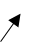    - направленность на снижение;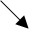         - направленность на достижение конкретного значения3. Перечень мероприятий и сведения об объемах финансирования муниципальной программы 4. Описание механизмов управления рискамиАнализ рисков и управление рисками при реализации подпрограммы осуществляет ответственный исполнитель – Муниципальное казённое учреждение «Управление Кировским городским хозяйством»Важнейшими условиями успешной реализации подпрограммы являются минимизация внешних и внутренних рисков, эффективный мониторинг выполнения намеченных мероприятий, принятие оперативных мер по корректировке приоритетных направлений и показателей подпрограммы.При реализации подпрограммы возможны внешние риски:- изменение федерального и регионального законодательства.Механизмы минимизации негативного влияния внешних рисков:- оперативное реагирование на изменения федерального и регионального законодательства путем внесения изменений в муниципальные нормативные правовые акты.При реализации программы возможны внутренние риски:- недостаточность уровня финансирования из средств областного и местного бюджетов, сокращение бюджетных расходов, и, как следствие, невыполнение в полном объеме принятых по подпрограмме финансовых обязательств;- нарушение сроков выполнения предписаний надзорных органов,- нарушение договорных отношений между подрядными организациями, осуществляющими выполнение работ, оказание услуг, поставку товаров.Механизмы минимизации негативного влияния внутренних рисков:- урегулирование взаимоотношений между подрядными организациями, осуществляющими выполнение работ, оказание услуг, поставку товаров в соответствии с законодательством РФ и Мурманской области;- проведение мониторинга и внутреннего аудита выполнения подпрограммы, регулярного анализа и при необходимости ежегодной корректировки показателей (индикаторов), а также мероприятий подпрограммы;- перераспределение объемов финансирования в зависимости от динамики и темпов достижения поставленных целей, внешних факторов;- своевременное внесение предложений по изменению показателей областного и местного бюджетов.5. Прогноз социально-экономических результатов реализации Подпрограммы и методика оценки эффективности её реализацииПрогноз социальных и экономических результатов реализации подпрограммы:- повышение комфортности проживания и качества жизни населения МО город Кировск, совершенствование архитектурного облика и ландшафтного дизайна улиц города;- приведение в качественное состояние элементов благоустройства города;- улучшение санитарного и эстетического состояния города. Оценка эффективности реализации Программы проводится в соответствии с примерной методикой определенной приложением № 1 к Порядку, утвержденному постановлением администрации города Кировска от 03.12.2021 № 1210 «О внесении изменений в постановление администрации города Кировска от 03.02.2020 № 111 «Об утверждении Порядка разработки, реализации и оценки эффективности муниципальных программ города Кировска».2. Перечень показателей цели и задач подпрограммы** Направленность показателя обозначается:    - направленность на рост;   - направленность на снижение;        - направленность на достижение конкретного значения3. Перечень мероприятий и сведения об объемах финансирования подпрограммыПриложение № 1к подпрограммеКатегории объектов благоустройства:Муниципальный заказчик ПрограммыАдминистрация муниципального округа город Кировск Мурманской областиОтветственный исполнитель Программы, соисполнители, участникиОтветственный исполнитель Программы: Муниципальное казённое учреждение «Управление Кировским городским хозяйством» (далее – МКУ «УКГХ»)Ответственный исполнитель Программы, соисполнители, участникиСоисполнитель Программы: Муниципальное казённое учреждение «Центр материально-технического обеспечения и обслуживания муниципальных учреждений города Кировска» (далее – МКУ «ЦМТО»)Ответственный исполнитель Программы, соисполнители, участникиУчастники Программы: Организации, заключившие муниципальные контракты (договоры) по результатам торговЦель ПрограммыНаименование цели: Создание условий для обеспечения комфортных, безопасных и доступных условий проживания населения, а также сохранение и улучшение санитарно-технического состояния объектов внешнего благоустройства на территории муниципального образования город Кировск с подведомственной территорией (далее – объекты благоустройства)Задачи ПрограммыНаименование задачи 1: Организация благоустройства территории и ремонта объектов благоустройства.Задачи ПрограммыНаименование задачи 2: Содержание объектов внешнего благоустройства.Задачи ПрограммыНаименование задачи 3:Приобретение материальных запасов и материальных ценностей.Задачи ПрограммыНаименование задачи 4: Реконструкция объектов внешнего благоустройстваОсновные показатели, отражающие достижение целей и задач ПрограммыНаименование показателей цели: -доля благоустроенных объектов благоустройства от общего количества объектов внешнего благоустройства (с нарастающим итогом);-количество построенных объектов благоустройстваОсновные показатели, отражающие достижение целей и задач ПрограммыНаименование показателей задачи 1: - доля благоустроенных общественных и дворовых территорий, включая междворовые проезды, в % к общему количеству;- доля приведенных в нормативное состояние объектов благоустройства от запланированных в программеНаименование показателей задачи 2: - доля сохраненных, поддерживаемых в нормативном санитарно-техническом и эстетическом состоянии объектов благоустройства от запланированных в программеНаименование показателей задачи 3:- количество приобретённых материальных запасов и материальных ценностейНаименование показателей задачи 4: Количество объектов внешнего благоустройстваПеречень подпрограмм, входящих в состав Программы Благоустройство территории и содержание объектов внешнего благоустройстваСроки и этапы реализации Программы2021 - 2025 годыОбъемы и источники финансирования по годам (руб.) ПрограммыОбщий объем финансирования Программы составляет 298 443 267,68 руб., в том числе: 2021 год – 62 661 483,76 руб.;местный бюджет – 62 661 483,76 руб.;областной бюджет – 0,00 руб.;федеральный бюджет – 0,00 руб.;внебюджетные источники – 0,00 руб.2022 год – 33 304 174,43 руб.;местный бюджет – 25 525 597,79 руб.;областной бюджет – 7 778 576,64 руб.;федеральный бюджет – 0,00 руб.;внебюджетные источники – 0,00 руб.2023 год – 62 580 372,84 руб.;местный бюджет – 58 080 372,84 руб.;областной бюджет – 4 500 000,00 руб.;федеральный бюджет – 0,00 руб.;внебюджетные источники – 0,00 руб.2024 год – 16 871 474,77 руб.;местный бюджет – 16 871 474,77 руб.;областной бюджет – 0,00 руб.;федеральный бюджет – 0,00 руб.;внебюджетные источники – 0,00 руб.2025 год – 23 025 761,88 руб.; местный бюджет – 23 025 761,88 руб.;областной бюджет – 0,00 руб.;федеральный бюджет – 0,00 руб.;внебюджетные источники – 0,00 руб.Ожидаемые результаты реализации ПрограммыВ рамках реализации Программы запланировано выполнение:-благоустройство 50 объектов внешнего благоустройства;-ремонт и дооборудование 34 объектов внешнего благоустройства;-содержание 234 объектов внешнего благоустройстваОтветственный исполнитель, соисполнители, участники подпрограммыОтветственный исполнитель подпрограммы: Муниципальное казённое учреждение «Управление Кировским городским хозяйством» (далее – МКУ «УКГХ»)Ответственный исполнитель, соисполнители, участники подпрограммыСоисполнитель подпрограммы: Муниципальное казённое учреждение «Центр материально-технического обеспечения и обслуживания муниципальных учреждений города Кировска» (далее – МКУ «ЦМТО»)Ответственный исполнитель, соисполнители, участники подпрограммыУчастники подпрограммы: Организации, заключившие муниципальные контракты (договоры) по результатам торговЦель и задачи подпрограммыНаименование цели: Создание условий для обеспечения комфортных, безопасных и доступных условий проживания населения, а также сохранение и улучшение санитарно-технического состояния объектов внешнего благоустройства на территории муниципального образования город Кировск с подведомственной территорией (далее – объекты благоустройства)Цель и задачи подпрограммыНаименование задачи 1: Организация благоустройства территории и ремонта объектов благоустройства.Цель и задачи подпрограммыНаименование задачи 2: Содержание объектов внешнего благоустройства.Цель и задачи подпрограммыНаименование задачи 3: Приобретение материальных запасов и материальных ценностей.Цель и задачи подпрограммыНаименование задачи 4: Реконструкция объектов внешнего благоустройстваОсновные показатели, отражающие достижение целей и задач подпрограммыНаименование показателей цели: - доля благоустроенных объектов благоустройства от общего количества объектов внешнего благоустройства (с нарастающим итогом);- количество построенных объектов благоустройстваОсновные показатели, отражающие достижение целей и задач подпрограммыНаименование показателей задачи 1: Доля благоустроенных общественных и дворовых территорий, включая междворовые проезды, в % к общему количествуДоля приведенных в нормативное состояние объектов благоустройства от запланированных в программеНаименование показателей задачи 2: Доля сохраненных, поддерживаемых в нормативном санитарно-техническом и эстетическом состоянии объектов благоустройства от запланированных в программеНаименование показателей задачи 3: Количество приобретенных материальных запасов и материальных ценностей Наименование показателей задачи 4: Количество объектов внешнего благоустройстваСроки и этапы реализации подпрограммы2021 - 2025 годыОбъемы и источники финансирования по годам (руб.) подпрограммыОбщий объем финансирования Программы составляет 298 443 267,68 руб., в том числе: 2021 год – 62 661 483,76 руб.;местный бюджет – 62 661 483,76 руб.;областной бюджет – 0,00 руб.;федеральный бюджет – 0,00 руб.;внебюджетные источники – 0,00 руб.2022 год – 33 304 174,43 руб.;местный бюджет – 25 525 597,79 руб.;областной бюджет – 7 778 576,64 руб.;федеральный бюджет – 0,00 руб.;внебюджетные источники – 0,00 руб.2023 год – 62 580 372,84 руб.;местный бюджет – 58 080 372,84 руб.;областной бюджет – 4 500 000,00 руб.;федеральный бюджет – 0,00 руб.;внебюджетные источники – 0,00 руб.2024 год – 16 871 474,77 руб.;местный бюджет – 16 871 474,77 руб.;областной бюджет – 0,00 руб.;федеральный бюджет – 0,00 руб.;внебюджетные источники – 0,00 руб.2025 год – 23 025 761,88 руб.; местный бюджет – 23 025 761,88 руб.;областной бюджет – 0,00 руб.;федеральный бюджет – 0,00 руб.;внебюджетные источники – 0,00 руб.Ожидаемые конечные результаты реализации подпрограммыВ рамках реализации подпрограммы запланировано выполнение:- благоустройство 50 объектов внешнего благоустройства;- ремонт и дооборудование 34 объекта внешнего благоустройства;- содержание 234 объектов внешнего благоустройства№ п/пНаименование показателяЕд. изм.Направленность *Значение показателяЗначение показателяЗначение показателяЗначение показателяЗначение показателяИсточник данныхОтветственный за выполнение показателя№ п/пНаименование показателяЕд. изм.Направленность *Годы реализации подпрограммыГоды реализации подпрограммыГоды реализации подпрограммыГоды реализации подпрограммыГоды реализации подпрограммыИсточник данныхОтветственный за выполнение показателя№ п/пНаименование показателяЕд. изм.Направленность *20212022202320242025Источник данныхОтветственный за выполнение показателя№ п/пНаименование показателяЕд. изм.Направленность *ПланПланПланПланПланИсточник данныхОтветственный за выполнение показателяЦель: Создание условий для обеспечения комфортных, безопасных и доступных условий проживания населения, а также сохранение и улучшение санитарно-технического состояния объектов внешнего благоустройства на территории муниципального образования город Кировск с подведомственной территориейЦель: Создание условий для обеспечения комфортных, безопасных и доступных условий проживания населения, а также сохранение и улучшение санитарно-технического состояния объектов внешнего благоустройства на территории муниципального образования город Кировск с подведомственной территориейЦель: Создание условий для обеспечения комфортных, безопасных и доступных условий проживания населения, а также сохранение и улучшение санитарно-технического состояния объектов внешнего благоустройства на территории муниципального образования город Кировск с подведомственной территориейЦель: Создание условий для обеспечения комфортных, безопасных и доступных условий проживания населения, а также сохранение и улучшение санитарно-технического состояния объектов внешнего благоустройства на территории муниципального образования город Кировск с подведомственной территориейЦель: Создание условий для обеспечения комфортных, безопасных и доступных условий проживания населения, а также сохранение и улучшение санитарно-технического состояния объектов внешнего благоустройства на территории муниципального образования город Кировск с подведомственной территориейЦель: Создание условий для обеспечения комфортных, безопасных и доступных условий проживания населения, а также сохранение и улучшение санитарно-технического состояния объектов внешнего благоустройства на территории муниципального образования город Кировск с подведомственной территориейЦель: Создание условий для обеспечения комфортных, безопасных и доступных условий проживания населения, а также сохранение и улучшение санитарно-технического состояния объектов внешнего благоустройства на территории муниципального образования город Кировск с подведомственной территориейЦель: Создание условий для обеспечения комфортных, безопасных и доступных условий проживания населения, а также сохранение и улучшение санитарно-технического состояния объектов внешнего благоустройства на территории муниципального образования город Кировск с подведомственной территориейЦель: Создание условий для обеспечения комфортных, безопасных и доступных условий проживания населения, а также сохранение и улучшение санитарно-технического состояния объектов внешнего благоустройства на территории муниципального образования город Кировск с подведомственной территориейЦель: Создание условий для обеспечения комфортных, безопасных и доступных условий проживания населения, а также сохранение и улучшение санитарно-технического состояния объектов внешнего благоустройства на территории муниципального образования город Кировск с подведомственной территорией1Доля благоустроенных объектов благоустройства от общего количества объектов внешнего благоустройства (с нарастающим итогом)%1,722,583,444,305,16расчётныйМКУ «УКГХ»2Количество построенных объектов благоустройстваед.01111расчётныйМКУ «УКГХ»Задача 1: Организация благоустройства территории и ремонта объектов благоустройстваЗадача 1: Организация благоустройства территории и ремонта объектов благоустройстваЗадача 1: Организация благоустройства территории и ремонта объектов благоустройстваЗадача 1: Организация благоустройства территории и ремонта объектов благоустройстваЗадача 1: Организация благоустройства территории и ремонта объектов благоустройстваЗадача 1: Организация благоустройства территории и ремонта объектов благоустройстваЗадача 1: Организация благоустройства территории и ремонта объектов благоустройстваЗадача 1: Организация благоустройства территории и ремонта объектов благоустройстваЗадача 1: Организация благоустройства территории и ремонта объектов благоустройстваЗадача 1: Организация благоустройства территории и ремонта объектов благоустройства1.1Доля благоустроенных общественных и дворовых территорий, включая междворовые проезды, в % к общему количеству%100100100100100расчётныйМКУ «УКГХ»2. Доля приведенных в нормативное состояние объектов благоустройства от запланированных в программе%100100100100100расчётныйМКУ «УКГХ»Задача 2: Содержание объектов внешнего благоустройства Задача 2: Содержание объектов внешнего благоустройства Задача 2: Содержание объектов внешнего благоустройства Задача 2: Содержание объектов внешнего благоустройства Задача 2: Содержание объектов внешнего благоустройства Задача 2: Содержание объектов внешнего благоустройства Задача 2: Содержание объектов внешнего благоустройства Задача 2: Содержание объектов внешнего благоустройства Задача 2: Содержание объектов внешнего благоустройства Задача 2: Содержание объектов внешнего благоустройства 2.1Доля сохранённых, поддерживаемых в нормативном санитарно-техническом и эстетическом состоянии объектов благоустройства от запланированных в подпрограмме%100100100100100расчётныйМКУ «УКГХ»3Задача 3: Приобретение материальных запасов и материальных ценностейЗадача 3: Приобретение материальных запасов и материальных ценностейЗадача 3: Приобретение материальных запасов и материальных ценностейЗадача 3: Приобретение материальных запасов и материальных ценностейЗадача 3: Приобретение материальных запасов и материальных ценностейЗадача 3: Приобретение материальных запасов и материальных ценностейЗадача 3: Приобретение материальных запасов и материальных ценностейЗадача 3: Приобретение материальных запасов и материальных ценностейЗадача 3: Приобретение материальных запасов и материальных ценностейЗадача 3: Приобретение материальных запасов и материальных ценностей3.1Количество приобретенных материальных запасов и материальных ценностейед.2060408080расчётныйМКУ «УКГХ»Задача 4: Реконструкция объектовЗадача 4: Реконструкция объектовЗадача 4: Реконструкция объектовЗадача 4: Реконструкция объектовЗадача 4: Реконструкция объектовЗадача 4: Реконструкция объектовЗадача 4: Реконструкция объектовЗадача 4: Реконструкция объектовЗадача 4: Реконструкция объектовЗадача 4: Реконструкция объектов4.1Реконструкция объектов внешнего благоустройстваед.00333расчётныйМКУ «УКГХ»№ п/пНаименование мероприятийОтветственный исполнительСроки выполненияГоды реализацииОбъем финансирования, руб.Объем финансирования, руб.Объем финансирования, руб.Объем финансирования, руб.Объем финансирования, руб.Объем финансирования, руб.Наименование показателейЕд. изм.Показатели результативности цели, задач, программных мероприятий*№ п/пНаименование мероприятийОтветственный исполнительСроки выполненияГоды реализацииВсегов том числе по годамв том числе по годамв том числе по годамв том числе по годамв том числе по годамНаименование показателейЕд. изм.Показатели результативности цели, задач, программных мероприятий*№ п/пНаименование мероприятийОтветственный исполнительСроки выполненияГоды реализацииВсегоМБМБОБ(ФБ)ОБ(ФБ)ВБСНаименование показателейЕд. изм.Показатели результативности цели, задач, программных мероприятий*12345677889101112Цель: Создание условий для обеспечения комфортных, безопасных и доступных условий проживания населения, а также сохранение и улучшение санитарно-технического состояния объектов внешнего благоустройства на территории муниципального образования город Кировск с подведомственной территориейЦель: Создание условий для обеспечения комфортных, безопасных и доступных условий проживания населения, а также сохранение и улучшение санитарно-технического состояния объектов внешнего благоустройства на территории муниципального образования город Кировск с подведомственной территориейЦель: Создание условий для обеспечения комфортных, безопасных и доступных условий проживания населения, а также сохранение и улучшение санитарно-технического состояния объектов внешнего благоустройства на территории муниципального образования город Кировск с подведомственной территориейЦель: Создание условий для обеспечения комфортных, безопасных и доступных условий проживания населения, а также сохранение и улучшение санитарно-технического состояния объектов внешнего благоустройства на территории муниципального образования город Кировск с подведомственной территориейЦель: Создание условий для обеспечения комфортных, безопасных и доступных условий проживания населения, а также сохранение и улучшение санитарно-технического состояния объектов внешнего благоустройства на территории муниципального образования город Кировск с подведомственной территориейЦель: Создание условий для обеспечения комфортных, безопасных и доступных условий проживания населения, а также сохранение и улучшение санитарно-технического состояния объектов внешнего благоустройства на территории муниципального образования город Кировск с подведомственной территориейЦель: Создание условий для обеспечения комфортных, безопасных и доступных условий проживания населения, а также сохранение и улучшение санитарно-технического состояния объектов внешнего благоустройства на территории муниципального образования город Кировск с подведомственной территориейЦель: Создание условий для обеспечения комфортных, безопасных и доступных условий проживания населения, а также сохранение и улучшение санитарно-технического состояния объектов внешнего благоустройства на территории муниципального образования город Кировск с подведомственной территориейЦель: Создание условий для обеспечения комфортных, безопасных и доступных условий проживания населения, а также сохранение и улучшение санитарно-технического состояния объектов внешнего благоустройства на территории муниципального образования город Кировск с подведомственной территориейЦель: Создание условий для обеспечения комфортных, безопасных и доступных условий проживания населения, а также сохранение и улучшение санитарно-технического состояния объектов внешнего благоустройства на территории муниципального образования город Кировск с подведомственной территориейЦель: Создание условий для обеспечения комфортных, безопасных и доступных условий проживания населения, а также сохранение и улучшение санитарно-технического состояния объектов внешнего благоустройства на территории муниципального образования город Кировск с подведомственной территориейЦель: Создание условий для обеспечения комфортных, безопасных и доступных условий проживания населения, а также сохранение и улучшение санитарно-технического состояния объектов внешнего благоустройства на территории муниципального образования город Кировск с подведомственной территориейЦель: Создание условий для обеспечения комфортных, безопасных и доступных условий проживания населения, а также сохранение и улучшение санитарно-технического состояния объектов внешнего благоустройства на территории муниципального образования город Кировск с подведомственной территориейЦель: Создание условий для обеспечения комфортных, безопасных и доступных условий проживания населения, а также сохранение и улучшение санитарно-технического состояния объектов внешнего благоустройства на территории муниципального образования город Кировск с подведомственной территорией1.Задача 1: Создание условий для обеспечения комфортных, безопасных и доступных условий проживания населения, а также сохранение и улучшение санитарно-технического состояния объектов внешнего благоустройства Задача 1: Создание условий для обеспечения комфортных, безопасных и доступных условий проживания населения, а также сохранение и улучшение санитарно-технического состояния объектов внешнего благоустройства Задача 1: Создание условий для обеспечения комфортных, безопасных и доступных условий проживания населения, а также сохранение и улучшение санитарно-технического состояния объектов внешнего благоустройства Задача 1: Создание условий для обеспечения комфортных, безопасных и доступных условий проживания населения, а также сохранение и улучшение санитарно-технического состояния объектов внешнего благоустройства Задача 1: Создание условий для обеспечения комфортных, безопасных и доступных условий проживания населения, а также сохранение и улучшение санитарно-технического состояния объектов внешнего благоустройства Задача 1: Создание условий для обеспечения комфортных, безопасных и доступных условий проживания населения, а также сохранение и улучшение санитарно-технического состояния объектов внешнего благоустройства Задача 1: Создание условий для обеспечения комфортных, безопасных и доступных условий проживания населения, а также сохранение и улучшение санитарно-технического состояния объектов внешнего благоустройства Задача 1: Создание условий для обеспечения комфортных, безопасных и доступных условий проживания населения, а также сохранение и улучшение санитарно-технического состояния объектов внешнего благоустройства Задача 1: Создание условий для обеспечения комфортных, безопасных и доступных условий проживания населения, а также сохранение и улучшение санитарно-технического состояния объектов внешнего благоустройства Задача 1: Создание условий для обеспечения комфортных, безопасных и доступных условий проживания населения, а также сохранение и улучшение санитарно-технического состояния объектов внешнего благоустройства Задача 1: Создание условий для обеспечения комфортных, безопасных и доступных условий проживания населения, а также сохранение и улучшение санитарно-технического состояния объектов внешнего благоустройства Задача 1: Создание условий для обеспечения комфортных, безопасных и доступных условий проживания населения, а также сохранение и улучшение санитарно-технического состояния объектов внешнего благоустройства Задача 1: Создание условий для обеспечения комфортных, безопасных и доступных условий проживания населения, а также сохранение и улучшение санитарно-технического состояния объектов внешнего благоустройства 1.1.Мероприятие:«Обслуживание объектов внешнего благоустройства»МКУ «УКГХ»2021 2025202156 093 467,4756 093 467,4756 093 467,470,000,000,00Доля приведенных в нормативное состояние объектов от запланированных в Программе%1001.1.Мероприятие:«Обслуживание объектов внешнего благоустройства»МКУ «УКГХ»2021 2025202224 543 678,9016 765 102,2616 765 102,267 778 576,647 778 576,640,00Доля приведенных в нормативное состояние объектов от запланированных в Программе%1001.1.Мероприятие:«Обслуживание объектов внешнего благоустройства»МКУ «УКГХ»2021 2025202348 010 658,3844 347 826,3844 347 826,384 500 000,004 500 000,000,00Доля приведенных в нормативное состояние объектов от запланированных в Программе%1001.1.Мероприятие:«Обслуживание объектов внешнего благоустройства»МКУ «УКГХ»2021 202520240,000,000,000,000,000,00Доля приведенных в нормативное состояние объектов от запланированных в Программе%1001.1.Мероприятие:«Обслуживание объектов внешнего благоустройства»МКУ «УКГХ»2021 202520250,000,000,000,000,000,00Доля приведенных в нормативное состояние объектов от запланированных в Программе%1001.1.Мероприятие:«Обслуживание объектов внешнего благоустройства»МКУ «УКГХ»2021 202520250,000,000,000,000,000,00Доля приведенных в нормативное состояние объектов от запланированных в Программе%1001.1.1Благоустройство объектов внешнего благоустройства МКУ «УКГХ»2021 2025202149 721 968,5249 721 968,5249 721 968,520,000,000,00Количество благоустраиваемых объектовшт.201.1.1Благоустройство объектов внешнего благоустройства МКУ «УКГХ»2021 202520226 153 025,926 153 025,92 6 153 025,92 0,000,000,00Количество благоустраиваемых объектовшт.111.1.1Благоустройство объектов внешнего благоустройства МКУ «УКГХ»2021 2025202316 963 278,0016 963 278,0016 963 278,000,000,000,00Количество благоустраиваемых объектовшт.191.1.1Благоустройство объектов внешнего благоустройства МКУ «УКГХ»2021 202520246 448  459,166 448  459,166 448  459,160,000,000,00Количество благоустраиваемых объектовшт.01.1.1Благоустройство объектов внешнего благоустройства МКУ «УКГХ»2021 2025202512 526 744,0012 526 744,0012 526 744,000,000,000,00Количество благоустраиваемых объектовшт.01.1.1.1Благоустройство детских площадокМКУ «УКГХ»2021202520217 103 669,267 103 669,267 103 669,260,000,000,00Количество благоустраиваемых объектов шт.71.1.1.1Благоустройство детских площадокМКУ «УКГХ»2021202520222 275 990,002 275 990,002 275 990,000,000,000,00Количество благоустраиваемых объектов шт.21.1.1.1Благоустройство детских площадокМКУ «УКГХ»2021202520233 000 000,003 000 000,003 000 000,000,000,000,00Количество благоустраиваемых объектов шт.51.1.1.1Благоустройство детских площадокМКУ «УКГХ»2021202520242 150 234,162 150 234,162 150 234,160,000,000,00Количество благоустраиваемых объектов шт.01.1.1.1Благоустройство детских площадокМКУ «УКГХ»2021202520253 000 000,003 000 000,003 000 000,000,000,000,00Количество благоустраиваемых объектов шт.01.1.1.2Устройство наружного освещения детских игровых, спортивных площадокМКУ «УКГХ»2022202520210,000,000,000,000,000,00Количество благоустраиваемых объектовшт.01.1.1.2Устройство наружного освещения детских игровых, спортивных площадокМКУ «УКГХ»202220252022782 202,92782 202,92782 202,920,000,000,00Количество благоустраиваемых объектовшт.21.1.1.2Устройство наружного освещения детских игровых, спортивных площадокМКУ «УКГХ»2022202520232 136 499,002 136 499,002 136 499,000,000,000,00Количество благоустраиваемых объектовшт.71.1.1.2Устройство наружного освещения детских игровых, спортивных площадокМКУ «УКГХ»2022202520242 798 225,002 798 225,002 798 225,000,000,000,00Количество благоустраиваемых объектовшт.01.1.1.2Устройство наружного освещения детских игровых, спортивных площадокМКУ «УКГХ»2022202520253 026 744,003 026 744,003 026 744,000,000,000,00Количество благоустраиваемых объектовшт.01.1.1.3Благоустройство городской площадиМКУ «УКГХ»20212022202140 417 626,2640 417 626,2640 417 626,260,000,000,00Количество благоустраиваемых объектовшт.11.1.1.3Благоустройство городской площадиМКУ «УКГХ»2021202220222 787 084,002 787 084,002 787 084,000,000,000,00Количество благоустраиваемых объектовшт.11.1.1.3Благоустройство городской площадиМКУ «УКГХ»2021202220230,000,000,000,000,000,00Количество благоустраиваемых объектовшт.01.1.1.3Благоустройство городской площадиМКУ «УКГХ»2021202220240,000,000,000,000,000,00Количество благоустраиваемых объектовшт.01.1.1.3Благоустройство городской площадиМКУ «УКГХ»2021202220250,000,000,000,000,000,00Количество благоустраиваемых объектовшт.01.1.1.4Выполнение проектных работ на благоустройство объектов внешнего благоустройстваМКУ «УКГХ»2021202520212 200 673,002 200 673,002 200 673,000,000,000,00Количество проектной документациишт.31.1.1.4Выполнение проектных работ на благоустройство объектов внешнего благоустройстваМКУ «УКГХ»202120252022307 749,00307 749,00307 749,000,000,000,00Количество проектной документациишт.11.1.1.4Выполнение проектных работ на благоустройство объектов внешнего благоустройстваМКУ «УКГХ»202120252023650 000,00650 000,00650 000,000,000,000,00Количество проектной документациишт.11.1.1.4Выполнение проектных работ на благоустройство объектов внешнего благоустройстваМКУ «УКГХ»2021202520240,000,000,000,000,000,00Количество проектной документациишт.01.1.1.4Выполнение проектных работ на благоустройство объектов внешнего благоустройстваМКУ «УКГХ»2021202520250,000,000,000,000,000,00Количество проектной документациишт.01.1.1.5Подготовка основания для установки детских и спортивных площадокМКУ «УКГХ»202520210,000,000,000,000,000,00Количество благоустраиваемых объектовшт. 01.1.1.5Подготовка основания для установки детских и спортивных площадокМКУ «УКГХ»202520220,000,000,000,000,000,00Количество благоустраиваемых объектовшт. 01.1.1.5Подготовка основания для установки детских и спортивных площадокМКУ «УКГХ»202520235 000 000,005 000 000,005 000 000,000,000,000,00Количество благоустраиваемых объектовшт. 31.1.1.5Подготовка основания для установки детских и спортивных площадокМКУ «УКГХ»202520240,000,000,000,000,000,00Количество благоустраиваемых объектовшт. 01.1.1.5Подготовка основания для установки детских и спортивных площадокМКУ «УКГХ»202520255 000 000,005 000 000,005 000 000,000,000,000,00Количество благоустраиваемых объектовшт. 01.1.1.6Устройство видеонаблюдения на территории скверов, детских и спортивных площадокМКУ «УКГХ»2023-202520210,000,000,000,000,000,00Количество объектовшт.01.1.1.6Устройство видеонаблюдения на территории скверов, детских и спортивных площадокМКУ «УКГХ»2023-202520220,000,000,000,000,000,00Количество объектовшт.01.1.1.6Устройство видеонаблюдения на территории скверов, детских и спортивных площадокМКУ «УКГХ»2023-20252023294 000,00294 000,00294 000,000,000,000,00Количество объектовшт.31.1.1.6Устройство видеонаблюдения на территории скверов, детских и спортивных площадокМКУ «УКГХ»2023-202520241 500 000,001 500 000,001 500 000,000,000,000,00Количество объектовшт.01.1.1.6Устройство видеонаблюдения на территории скверов, детских и спортивных площадокМКУ «УКГХ»2023-202520251 500 000,001 500 000,001 500 000,000,000,000,00Количество объектовшт.01.1.1.7Реализация инициативных проектов (дополнительные средства)МКУ «УКГХ»2023-202520210,000,000,000,000,000,00Количество реализованных проектовшт01.1.1.7Реализация инициативных проектов (дополнительные средства)МКУ «УКГХ»2023-202520220,000,000,000,000,000,00Количество реализованных проектовшт01.1.1.7Реализация инициативных проектов (дополнительные средства)МКУ «УКГХ»2023-202520235 882 779,005 882 779,005 882 779,000,000,000,00Количество реализованных проектовшт31.1.1.7Реализация инициативных проектов (дополнительные средства)МКУ «УКГХ»2023-202520240,000,000,000,000,000,00Количество реализованных проектовшт01.1.1.7Реализация инициативных проектов (дополнительные средства)МКУ «УКГХ»2023-202520250,000,000,000,000,000,00Количество реализованных проектовшт01.1.2Ремонт и дооборудование объектов внешнего благоустройстваМКУ «УКГХ»2021 202520216 304 498,956 304 498,956 304 498,950,000,000,00Количество отремонтированных объектовшт.161.1.2Ремонт и дооборудование объектов внешнего благоустройстваМКУ «УКГХ»2021 202520226 327 612,006 327 612,006 327 612,000,000,000,00Количество отремонтированных объектовшт.71.1.2Ремонт и дооборудование объектов внешнего благоустройстваМКУ «УКГХ»2021 2025202320 948 380,3820 948 380,3820 948 380,380,000,000,00Количество отремонтированных объектовшт.91.1.2Ремонт и дооборудование объектов внешнего благоустройстваМКУ «УКГХ»2021 202520242 923 997,732 923 997,732 923 997,730,000,000,00Количество отремонтированных объектовшт.11.1.2Ремонт и дооборудование объектов внешнего благоустройстваМКУ «УКГХ»2021 202520253 000 000,003 000 000,003 000 000,000,000,000,00Количество отремонтированных объектовшт.11.1.2.1Ремонт лестницМКУ «УКГХ»2021 202520213 087 340,353 087 340,353 087 340,350,000,000,00Количество отремонтированных лестницшт.41.1.2.1Ремонт лестницМКУ «УКГХ»2021 202520225 829 712,005 829 712,005 829 712,000,000,000,00Количество отремонтированных лестницшт.41.1.2.1Ремонт лестницМКУ «УКГХ»2021 202520233 000 000,003 000 000,003 000 000,000,000,000,00Количество отремонтированных лестницшт.61.1.2.1Ремонт лестницМКУ «УКГХ»2021 202520242 923 997,732 923 997,732 923 997,730,000,000,00Количество отремонтированных лестницшт.11.1.2.1Ремонт лестницМКУ «УКГХ»2021 202520253 000 000,003 000 000,003 000 000,000,000,000,00Количество отремонтированных лестницшт.11.1.2.2Выполнение работ по разработке проектной документации на выполнение работ по ремонту лестницМКУ «УКГХ»202520210,000,000,000,000,000,00Количество разработанной проектной документации шт. 01.1.2.2Выполнение работ по разработке проектной документации на выполнение работ по ремонту лестницМКУ «УКГХ»202520220,000,000,000,000,000,00Количество разработанной проектной документации шт. 01.1.2.2Выполнение работ по разработке проектной документации на выполнение работ по ремонту лестницМКУ «УКГХ»20252023650 000,00650 000,00650 000,000,000,000,00Количество разработанной проектной документации шт. 11.1.2.2Выполнение работ по разработке проектной документации на выполнение работ по ремонту лестницМКУ «УКГХ»202520240,000,000,000,000,000,00Количество разработанной проектной документации шт. 01.1.2.2Выполнение работ по разработке проектной документации на выполнение работ по ремонту лестницМКУ «УКГХ»202520250,000,000,000,000,000,00Количество разработанной проектной документации шт. 01.1.2.3Дооборудование детских игровых и спортивных площадокМКУ «УКГХ»202120212 988 794,002 988 794,002 988 794,000,00,00,00Количество отремонтированных детских и спортивных площадокшт.161.1.2.3Дооборудование детских игровых и спортивных площадокМКУ «УКГХ»202120220,000,000,000,000,000,00Количество отремонтированных детских и спортивных площадокшт.01.1.2.3Дооборудование детских игровых и спортивных площадокМКУ «УКГХ»202120230,000,000,000,000,000,00Количество отремонтированных детских и спортивных площадокшт.01.1.2.3Дооборудование детских игровых и спортивных площадокМКУ «УКГХ»202120240,000,000,000,000,000,00Количество отремонтированных детских и спортивных площадокшт.01.1.2.3Дооборудование детских игровых и спортивных площадокМКУ «УКГХ»202120250,000,000,000,000,000,00Количество отремонтированных детских и спортивных площадокшт.01.1.2.4Ремонт памятников и нанесение ФИО на памятную МКУ «УКГХ»2021 2022202181 773,3381 773,3381 773,330,000,000,00Количество отремонтированных памятниковшт.11.1.2.4Ремонт памятников и нанесение ФИО на памятную МКУ «УКГХ»2021 20222022497 900,00497 900,00497 900,000,000,000,00Количество отремонтированных памятниковшт.11.1.2.4Ремонт памятников и нанесение ФИО на памятную МКУ «УКГХ»2021 202220230,000,000,000,000,000,00Количество отремонтированных памятниковшт.01.1.2.4Ремонт памятников и нанесение ФИО на памятную МКУ «УКГХ»2021 202220240,000,000,000,000,000,00Количество отремонтированных памятниковшт.01.1.2.4Ремонт памятников и нанесение ФИО на памятную МКУ «УКГХ»2021 202220250,000,000,000,000,000,00Количество отремонтированных памятниковшт.01.1.2.5Ремонт фонтанов на городской площадиМКУ «УКГХ»20212021146 591,27146 591,27146 591,270,000,000,00Количество отремонтированных фонтановшт. 21.1.2.5Ремонт фонтанов на городской площадиМКУ «УКГХ»202120220,000,000,000,000,000,00Количество отремонтированных фонтановшт. 01.1.2.5Ремонт фонтанов на городской площадиМКУ «УКГХ»202120230,000,000,000,000,000,00Количество отремонтированных фонтановшт. 01.1.2.5Ремонт фонтанов на городской площадиМКУ «УКГХ»202120240,000,000,000,000,000,00Количество отремонтированных фонтановшт. 01.1.2.5Ремонт фонтанов на городской площадиМКУ «УКГХ»202120250,000,000,000,000,000,00Количество отремонтированных фонтановшт. 01.1.2.6Разработка ПСД на реконструкцию фонтановМКУ «УКГХ»202320210,000,000,000,000,000,00Количество разработанной проектной документациишт. 01.1.2.6Разработка ПСД на реконструкцию фонтановМКУ «УКГХ»202320220,000,000,000,000,000,00Количество разработанной проектной документациишт. 01.1.2.6Разработка ПСД на реконструкцию фонтановМКУ «УКГХ»20232023360 000,00360 000,00360 000,000,000,000,00Количество разработанной проектной документациишт. 11.1.2.6Разработка ПСД на реконструкцию фонтановМКУ «УКГХ»202320240,000,000,000,000,000,00Количество разработанной проектной документациишт. 01.1.2.6Разработка ПСД на реконструкцию фонтановМКУ «УКГХ»202320250,000,000,000,000,000,00Количество разработанной проектной документациишт. 01.1.2.7Осуществление работ по сохранению памятников Великой Отечественной войны, а именно: выполнение работ по второму этапу ремонта Памятного знака «Кировчанам, погибшим в Великой Отечественной войне» и благоустройства прилегающей к нему территории, расположенного на территории муниципального округа город Кировск с подведомственной территорией Мурманской областиМКУ «УКГХ»202320210,000,000,000,000,000,00Количество сохраненных памятниковшт. 01.1.2.7Осуществление работ по сохранению памятников Великой Отечественной войны, а именно: выполнение работ по второму этапу ремонта Памятного знака «Кировчанам, погибшим в Великой Отечественной войне» и благоустройства прилегающей к нему территории, расположенного на территории муниципального округа город Кировск с подведомственной территорией Мурманской областиМКУ «УКГХ»202320220,000,000,000,000,000,00Количество сохраненных памятниковшт. 01.1.2.7Осуществление работ по сохранению памятников Великой Отечественной войны, а именно: выполнение работ по второму этапу ремонта Памятного знака «Кировчанам, погибшим в Великой Отечественной войне» и благоустройства прилегающей к нему территории, расположенного на территории муниципального округа город Кировск с подведомственной территорией Мурманской областиМКУ «УКГХ»2023202316 633 380,3816 633 380,3816 633 380,380,000,000,00Количество сохраненных памятниковшт. 11.1.2.7Осуществление работ по сохранению памятников Великой Отечественной войны, а именно: выполнение работ по второму этапу ремонта Памятного знака «Кировчанам, погибшим в Великой Отечественной войне» и благоустройства прилегающей к нему территории, расположенного на территории муниципального округа город Кировск с подведомственной территорией Мурманской областиМКУ «УКГХ»202320240,000,000,000,000,000,00Количество сохраненных памятниковшт. 01.1.2.7Осуществление работ по сохранению памятников Великой Отечественной войны, а именно: выполнение работ по второму этапу ремонта Памятного знака «Кировчанам, погибшим в Великой Отечественной войне» и благоустройства прилегающей к нему территории, расположенного на территории муниципального округа город Кировск с подведомственной территорией Мурманской областиМКУ «УКГХ»202320250,000,000,000,000,000,00Количество сохраненных памятниковшт. 01.1.3Призовой фонд при проведении конкурса «Цветочный город»МКУ «УКГХ»2021 2023202167 000,0067 000,0067 000,000,000,000,00Количество подарочных сертификатовшт.111.1.3Призовой фонд при проведении конкурса «Цветочный город»МКУ «УКГХ»2021 2023202296 000,0096 000,0096 000,000,000,000,00Количество подарочных сертификатовшт.171.1.3Призовой фонд при проведении конкурса «Цветочный город»МКУ «УКГХ»2021 2023202399 000,0099 000,0099 000,000,000,000,00Количество подарочных сертификатовшт.161.1.3Призовой фонд при проведении конкурса «Цветочный город»МКУ «УКГХ»2021 202320240,000,000,000,000,000,00Количество подарочных сертификатовшт.01.1.3Призовой фонд при проведении конкурса «Цветочный город»МКУ «УКГХ»2021 202320250,000,000,000,000,000,00Количество подарочных сертификатовшт.01.1.4Субсидии бюджетам муниципальных образований на осуществление работ по сохранению памятников Великой Отечественной войныМКУ «УКГХ»202220210,000,000,000,000,000,00Количество сохраненных памятниковшт.11.1.4Субсидии бюджетам муниципальных образований на осуществление работ по сохранению памятников Великой Отечественной войныМКУ «УКГХ»202220227 778 576,640,000,007 778 576,647 778 576,640,00Количество сохраненных памятниковшт.11.1.4Субсидии бюджетам муниципальных образований на осуществление работ по сохранению памятников Великой Отечественной войныМКУ «УКГХ»202220230,000,000,000,000,000,00Количество сохраненных памятниковшт.11.1.4Субсидии бюджетам муниципальных образований на осуществление работ по сохранению памятников Великой Отечественной войныМКУ «УКГХ»202220240,000,000,000,000,000,00Количество сохраненных памятниковшт.11.1.4Субсидии бюджетам муниципальных образований на осуществление работ по сохранению памятников Великой Отечественной войныМКУ «УКГХ»202220250,000,000,000,000,000,00Количество сохраненных памятниковшт.11.1.5Софинансирование за счет местного бюджета расходов на осуществление работ по сохранению памятников Великой Отечественной войныМКУ «УКГХ»202220210,000,000,000,000,000,00Количество сохраненных памятниковшт.11.1.5Софинансирование за счет местного бюджета расходов на осуществление работ по сохранению памятников Великой Отечественной войныМКУ «УКГХ»202220224 188 464,344 188 464,344 188 464,340,000,000,00Количество сохраненных памятниковшт.11.1.5Софинансирование за счет местного бюджета расходов на осуществление работ по сохранению памятников Великой Отечественной войныМКУ «УКГХ»202220230,000,000,000,000,000,00Количество сохраненных памятниковшт.11.1.5Софинансирование за счет местного бюджета расходов на осуществление работ по сохранению памятников Великой Отечественной войныМКУ «УКГХ»202220240,000,000,000,000,000,00Количество сохраненных памятниковшт.11.1.5Софинансирование за счет местного бюджета расходов на осуществление работ по сохранению памятников Великой Отечественной войныМКУ «УКГХ»202220250,000,000,000,000,000,00Количество сохраненных памятниковшт.11.1.6Выполнение работ по благоустройству Памятного знака «Кировчанам, погибшим в Великой Отечественной войне» за счет благотворительных пожертвований АО «Апатит»МКУ «УКГХ»202320210,000,000,000,000,000,00Количество сохраненных памятниковшт.01.1.6Выполнение работ по благоустройству Памятного знака «Кировчанам, погибшим в Великой Отечественной войне» за счет благотворительных пожертвований АО «Апатит»МКУ «УКГХ»202320220,000,000,000,000,000,00Количество сохраненных памятниковшт.01.1.6Выполнение работ по благоустройству Памятного знака «Кировчанам, погибшим в Великой Отечественной войне» за счет благотворительных пожертвований АО «Апатит»МКУ «УКГХ»2023202310 000 000,0010 000 000,0010 000 000,000,000,000,00Количество сохраненных памятниковшт.11.1.6Выполнение работ по благоустройству Памятного знака «Кировчанам, погибшим в Великой Отечественной войне» за счет благотворительных пожертвований АО «Апатит»МКУ «УКГХ»202320240,000,000,000,000,000,00Количество сохраненных памятниковшт.01.1.6Выполнение работ по благоустройству Памятного знака «Кировчанам, погибшим в Великой Отечественной войне» за счет благотворительных пожертвований АО «Апатит»МКУ «УКГХ»202320250,000,000,000,000,000,00Количество сохраненных памятниковшт.02.Задача 2: Содержание объектов внешнего благоустройстваЗадача 2: Содержание объектов внешнего благоустройстваЗадача 2: Содержание объектов внешнего благоустройстваЗадача 2: Содержание объектов внешнего благоустройстваЗадача 2: Содержание объектов внешнего благоустройстваЗадача 2: Содержание объектов внешнего благоустройстваЗадача 2: Содержание объектов внешнего благоустройстваЗадача 2: Содержание объектов внешнего благоустройстваЗадача 2: Содержание объектов внешнего благоустройстваЗадача 2: Содержание объектов внешнего благоустройстваЗадача 2: Содержание объектов внешнего благоустройстваЗадача 2: Содержание объектов внешнего благоустройстваЗадача 2: Содержание объектов внешнего благоустройства1.2Мероприятия по содержанию объектов внешнего благоустройстваМКУ «УКГХ»2021202520216 194 376,296 194 376,296 194 376,290,000,000,00Количество шт.2341.2Мероприятия по содержанию объектов внешнего благоустройстваМКУ «УКГХ»2021202520228 385 818,538 385 818,538 385 818,530,000,000,00Количество шт.2341.2Мероприятия по содержанию объектов внешнего благоустройстваМКУ «УКГХ»2021202520236 627 214,466 627 214,466 627 214,460,000,000,00Количество шт.2341.2Мероприятия по содержанию объектов внешнего благоустройстваМКУ «УКГХ»2021202520246 888 020,216 888 020,216 888 020,210,000,000,00Количество шт.2341.2Мероприятия по содержанию объектов внешнего благоустройстваМКУ «УКГХ»2021202520256 888 020,216 888 020,216 888 020,210,000,000,00Количество шт.2341.2.1Содержание объектов внешнего благоустройстваМКУ «УКГХ»2021202520216 194 376,296 194 376,296 194 376,290,000,000,00Количество шт.2341.2.1Содержание объектов внешнего благоустройстваМКУ «УКГХ»2021202520228 385 818,538 385 818,538 385 818,530,000,000,00Количество шт.2341.2.1Содержание объектов внешнего благоустройстваМКУ «УКГХ»2021202520236 627 214,466 627 214,466 627 214,460,000,000,00Количество шт.2341.2.1Содержание объектов внешнего благоустройстваМКУ «УКГХ»2021202520246 888 020,216 888 020,216 888 020,210,000,000,00Количество шт.2341.2.1Содержание объектов внешнего благоустройстваМКУ «УКГХ»2021202520256 888 020,216 888 020,216 888 020,210,000,000,00Количество шт.2341.2.1.1Содержание объектов внешнего благоустройства (н. п. Титан и н. п. Коашва)МКУ «УКГХ»2021202520211 505 940,001 505 940,001 505 940,000,000,000,00Площадь объектов внешнего благоустройствам25 171,341.2.1.1Содержание объектов внешнего благоустройства (н. п. Титан и н. п. Коашва)МКУ «УКГХ»2021202520221 505 940,001 505 940,001 505 940,000,000,000,00Площадь объектов внешнего благоустройствам25 171,341.2.1.1Содержание объектов внешнего благоустройства (н. п. Титан и н. п. Коашва)МКУ «УКГХ»2021202520231 734 364,001 734 364,001 734 364,000,000,000,00Площадь объектов внешнего благоустройствам26 567,001.2.1.1Содержание объектов внешнего благоустройства (н. п. Титан и н. п. Коашва)МКУ «УКГХ»2021202520241 878 314,001 878 314,001 878 314,000,000,000,00Площадь объектов внешнего благоустройствам26 567,001.2.1.1Содержание объектов внешнего благоустройства (н. п. Титан и н. п. Коашва)МКУ «УКГХ»2021202520251 878 314,001 878 314,001 878 314,000,000,000,00Площадь объектов внешнего благоустройствам26 567,001.2.1.2Содержание площадок ТКОМКУ «УКГХ»2021202520214 036 465,424 036 465,424 036 465,420,000,000,00Количество площадок для сбора ТКОшт.971.2.1.2Содержание площадок ТКОМКУ «УКГХ»2021202520224 401 731,584 401 731,584 401 731,580,000,000,00 Количество площадок для сбора ТКОшт.971.2.1.2Содержание площадок ТКОМКУ «УКГХ»2021202520233 756 314,673 756 314,673 756 314,670,000,000,00Количество площадок для сбора ТКОшт.981.2.1.2Содержание площадок ТКОМКУ «УКГХ»2021202520243 860 514,673 860 514,673 860 514,670,000,000,00Количество площадок для сбора ТКОшт.981.2.1.2Содержание площадок ТКОМКУ «УКГХ»2021202520253 860 514,673 860 514,673 860 514,670,000,000,00Количество площадок для сбора ТКОшт.981.2.1.3Содержание газовых емкостей (объект газоснабжения «Вечный огонь»)МКУ «УКГХ»202120252021259 955,43259 955,43259 955,430,000,000,00Количество объектов газоснабжения «Вечный огонь»шт.11.2.1.3Содержание газовых емкостей (объект газоснабжения «Вечный огонь»)МКУ «УКГХ»202120252022464 440,32464 440,32464 440,320,000,000,00Количество объектов газоснабжения «Вечный огонь»шт.11.2.1.3Содержание газовых емкостей (объект газоснабжения «Вечный огонь»)МКУ «УКГХ»202120252023116 238,77116 238,77116 238,770,000,000,00Количество объектов газоснабжения «Вечный огонь»шт.11.2.1.3Содержание газовых емкостей (объект газоснабжения «Вечный огонь»)МКУ «УКГХ»202120252024118 262,64118 262,64118 262,640,000,000,00Количество объектов газоснабжения «Вечный огонь»шт.11.2.1.3Содержание газовых емкостей (объект газоснабжения «Вечный огонь»)МКУ «УКГХ»202120252025118 262,64118 262,64118 262,640,000,000,00Количество объектов газоснабжения «Вечный огонь»шт.11.2.1.4Поставка газа и заполнение газовых емкостейМКУ «УКГХ»202120252021392 015,44392 015,44392 015,440,000,000,00Количество заполняемых газовых емкостейшт.11.2.1.4Поставка газа и заполнение газовых емкостейМКУ «УКГХ»202120252022607 411,00607 411,00607 411,000,000,000,00Количество заполняемых газовых емкостейшт.11.2.1.4Поставка газа и заполнение газовых емкостейМКУ «УКГХ»202120252023937 208,09937 208,09937 208,090,000,000,00Количество заполняемых газовых емкостейшт.11.2.1.4Поставка газа и заполнение газовых емкостейМКУ «УКГХ»2021202520241 030 928,901 030 928,901 030 928,900,000,000,00Количество заполняемых газовых емкостейшт.11.2.1.4Поставка газа и заполнение газовых емкостейМКУ «УКГХ»2021202520251 030 928,901 030 928,901 030 928,900,000,000,00Количество заполняемых газовых емкостейшт.11.2.1.5Содержание объектов внешнего благоустройства (г. Кировск, м-он Кукисвумчорр)МКУ «УКГХ»202120252021По договору безвозмездного оказания услугПо договору безвозмездного оказания услугПо договору безвозмездного оказания услугПо договору безвозмездного оказания услугПо договору безвозмездного оказания услугПо договору безвозмездного оказания услугКоличество объектов внешнего благоустройствашт.1341.2.1.5Содержание объектов внешнего благоустройства (г. Кировск, м-он Кукисвумчорр)МКУ «УКГХ»202120252022По договору безвозмездного оказания услугПо договору безвозмездного оказания услугПо договору безвозмездного оказания услугПо договору безвозмездного оказания услугПо договору безвозмездного оказания услугПо договору безвозмездного оказания услугКоличество объектов внешнего благоустройствашт.1341.2.1.5Содержание объектов внешнего благоустройства (г. Кировск, м-он Кукисвумчорр)МКУ «УКГХ»202120252023По договору безвозмездного оказания услугПо договору безвозмездного оказания услугПо договору безвозмездного оказания услугПо договору безвозмездного оказания услугПо договору безвозмездного оказания услугПо договору безвозмездного оказания услугКоличество объектов внешнего благоустройствашт.1341.2.1.5Содержание объектов внешнего благоустройства (г. Кировск, м-он Кукисвумчорр)МКУ «УКГХ»202120252024По договору безвозмездного оказания услугПо договору безвозмездного оказания услугПо договору безвозмездного оказания услугПо договору безвозмездного оказания услугПо договору безвозмездного оказания услугПо договору безвозмездного оказания услугКоличество объектов внешнего благоустройствашт.1341.2.1.5Содержание объектов внешнего благоустройства (г. Кировск, м-он Кукисвумчорр)МКУ «УКГХ»202120252025По договору безвозмездного оказания услугПо договору безвозмездного оказания услугПо договору безвозмездного оказания услугПо договору безвозмездного оказания услугПо договору безвозмездного оказания услугПо договору безвозмездного оказания услугКоличество объектов внешнего благоустройствашт.1341.2.1.6Подача (потребление) холодной воды на фонтаны на центральной площадиМКУ «УКГХ»2022 202520210,000,000,000,000,000,00Количество фонтановшт.21.2.1.6Подача (потребление) холодной воды на фонтаны на центральной площадиМКУ «УКГХ»2022 20252022359 872,42359 872,42359 872,420,000,000,00Количество фонтановшт.21.2.1.6Подача (потребление) холодной воды на фонтаны на центральной площадиМКУ «УКГХ»2022 2025202383 088,9383 088,9383 088,930,000,000,00Количество фонтановшт.21.2.1.6Подача (потребление) холодной воды на фонтаны на центральной площадиМКУ «УКГХ»2022 202520240,000,000,000,000,000,00Количество фонтановшт.21.2.1.6Подача (потребление) холодной воды на фонтаны на центральной площадиМКУ «УКГХ»2022 202520250,000,000,000,000,000,00Количество фонтановшт.21.2.1.7Поставка газовой горелки,  расположенной на территории Памятного знака «Кировчанам, погибшим в годы Великой Отечественной войны»МКУ «УКГХ»202220210,000,000,000,000,000,00Количество объектов внешнего благоустройствашт.01.2.1.7Поставка газовой горелки,  расположенной на территории Памятного знака «Кировчанам, погибшим в годы Великой Отечественной войны»МКУ «УКГХ»20222022265 000,00265 000,00265 000,000,000,000,00Количество объектов внешнего благоустройствашт.11.2.1.7Поставка газовой горелки,  расположенной на территории Памятного знака «Кировчанам, погибшим в годы Великой Отечественной войны»МКУ «УКГХ»202220230,000,000,000,000,000,00Количество объектов внешнего благоустройствашт.01.2.1.7Поставка газовой горелки,  расположенной на территории Памятного знака «Кировчанам, погибшим в годы Великой Отечественной войны»МКУ «УКГХ»202220240,000,000,000,000,000,00Количество объектов внешнего благоустройствашт.01.2.1.7Поставка газовой горелки,  расположенной на территории Памятного знака «Кировчанам, погибшим в годы Великой Отечественной войны»МКУ «УКГХ»202220250,000,000,000,000,000,00Количество объектов внешнего благоустройствашт.01.2.1.8Проведение инженерно-геодезических изысканий территории сквера им. КондриковаМКУ «УКГХ»202220210,000,000,000,000,000,00Количество объектов внешнего благоустройствашт.01.2.1.8Проведение инженерно-геодезических изысканий территории сквера им. КондриковаМКУ «УКГХ»20222022317 980,09317 980,09317 980,090,000,000,00Количество объектов внешнего благоустройствашт.11.2.1.8Проведение инженерно-геодезических изысканий территории сквера им. КондриковаМКУ «УКГХ»202220230,000,000,000,000,000,00Количество объектов внешнего благоустройствашт.01.2.1.8Проведение инженерно-геодезических изысканий территории сквера им. КондриковаМКУ «УКГХ»202220240,000,000,000,000,000,00Количество объектов внешнего благоустройствашт.01.2.1.8Проведение инженерно-геодезических изысканий территории сквера им. КондриковаМКУ «УКГХ»202220250,000,000,000,000,000,00Количество объектов внешнего благоустройствашт.01.2.1.9Содержание модульных туалетных кабин в городском парке (октябрь – декабрь) МКУ «УКГХ»202220210,000,000,000,000,000,00Количество объектов внешнего благоустройствашт.01.2.1.9Содержание модульных туалетных кабин в городском парке (октябрь – декабрь) МКУ «УКГХ»20222022463 443,12463 443,12463 443,120,000,000,00Количество объектов внешнего благоустройствашт.11.2.1.9Содержание модульных туалетных кабин в городском парке (октябрь – декабрь) МКУ «УКГХ»202220230,000,000,000,000,000,00Количество объектов внешнего благоустройствашт.01.2.1.9Содержание модульных туалетных кабин в городском парке (октябрь – декабрь) МКУ «УКГХ»202220240,000,000,000,000,000,00Количество объектов внешнего благоустройствашт.01.2.1.9Содержание модульных туалетных кабин в городском парке (октябрь – декабрь) МКУ «УКГХ»202220250,000,000,000,000,000,00Количество объектов внешнего благоустройствашт.03.Задача 3: Приобретение материальных запасов и материальных ценностейЗадача 3: Приобретение материальных запасов и материальных ценностейЗадача 3: Приобретение материальных запасов и материальных ценностейЗадача 3: Приобретение материальных запасов и материальных ценностейЗадача 3: Приобретение материальных запасов и материальных ценностейЗадача 3: Приобретение материальных запасов и материальных ценностейЗадача 3: Приобретение материальных запасов и материальных ценностейЗадача 3: Приобретение материальных запасов и материальных ценностейЗадача 3: Приобретение материальных запасов и материальных ценностейЗадача 3: Приобретение материальных запасов и материальных ценностейЗадача 3: Приобретение материальных запасов и материальных ценностейЗадача 3: Приобретение материальных запасов и материальных ценностейЗадача 3: Приобретение материальных запасов и материальных ценностей1.3Приобретение материальных запасов и материальных ценностей для улучшения внешнего вида города КировскаМКУ «УКГХ»2021 20252021373 640,00373 640,00373 640,000,000,000,00Количество приобретенного материалашт.201.3Приобретение материальных запасов и материальных ценностей для улучшения внешнего вида города КировскаМКУ «УКГХ»2021 20252022374 677,00374 677,00374 677,000,000,000,00Количество приобретенного материалашт.601.3Приобретение материальных запасов и материальных ценностей для улучшения внешнего вида города КировскаМКУ «УКГХ»2021 20252023570 000,00570 000,00570 000,000,000,000,00Количество приобретенного материалашт.401.3Приобретение материальных запасов и материальных ценностей для улучшения внешнего вида города КировскаМКУ «УКГХ»2021 20252024610 997,67610 997,67610 997,670,000,000,00Количество приобретенного материалашт.801.3Приобретение материальных запасов и материальных ценностей для улучшения внешнего вида города КировскаМКУ «УКГХ»2021 20252025610 997,67610 997,67610 997,670,000,000,00Количество приобретенного материалашт.801.3.1Приобретение материальных запасов и материальных ценностей для улучшения внешнего облика  территории города МКУ «УКГХ»2021 20252021373 640,00373 640,00373 640,000,000,000,00Количество приобретенного материалашт.201.3.1Приобретение материальных запасов и материальных ценностей для улучшения внешнего облика  территории города МКУ «УКГХ»2021 20252022374 677,00374 677,00374 677,000,000,000,00Количество приобретенного материалашт.601.3.1Приобретение материальных запасов и материальных ценностей для улучшения внешнего облика  территории города МКУ «УКГХ»2021 20252023570 000,00570 000,00570 000,000,000,000,00Количество приобретенного материалашт.401.3.1Приобретение материальных запасов и материальных ценностей для улучшения внешнего облика  территории города МКУ «УКГХ»2021 20252024610 997,67610 997,67610 997,670,000,000,00Количество приобретенного материалашт.801.3.1Приобретение материальных запасов и материальных ценностей для улучшения внешнего облика  территории города МКУ «УКГХ»2021 20252025610 997,67610 997,67610 997,670,000,000,00Количество приобретенного материалашт.01.3.1.1Поставка малых архитектурных формМКУ «УКГХ»2021 20252021373 640,00373 640,00373 640,000,000,000,00Количество приобретенных МАФшт.201.3.1.1Поставка малых архитектурных формМКУ «УКГХ»2021 20252022374 677,00374 677,00374 677,000,000,000,00Количество приобретенных МАФшт.601.3.1.1Поставка малых архитектурных формМКУ «УКГХ»2021 20252023570 000,00570 000,00570 000,000,000,000,00Количество приобретенных МАФшт.401.3.1.1Поставка малых архитектурных формМКУ «УКГХ»2021 20252024610 997,67610 997,67610 997,670,000,000,00Количество приобретенных МАФшт.801.3.1.1Поставка малых архитектурных формМКУ «УКГХ»2021 20252025610 997,67610 997,67610 997,670,000,000,00Количество приобретенных МАФшт.80Задача 4: Реконструкция объектов внешнего благоустройстваЗадача 4: Реконструкция объектов внешнего благоустройстваЗадача 4: Реконструкция объектов внешнего благоустройстваЗадача 4: Реконструкция объектов внешнего благоустройстваЗадача 4: Реконструкция объектов внешнего благоустройстваЗадача 4: Реконструкция объектов внешнего благоустройстваЗадача 4: Реконструкция объектов внешнего благоустройстваЗадача 4: Реконструкция объектов внешнего благоустройстваЗадача 4: Реконструкция объектов внешнего благоустройстваЗадача 4: Реконструкция объектов внешнего благоустройстваЗадача 4: Реконструкция объектов внешнего благоустройстваЗадача 4: Реконструкция объектов внешнего благоустройстваЗадача 4: Реконструкция объектов внешнего благоустройстваЗадача 4: Реконструкция объектов внешнего благоустройства4.1Реконструкция объектов внешнего благоустройстваМКУ «УКГХ»2023-202420210,000,000,000,000,000,00Количество реализованных проектовшт04.1Реконструкция объектов внешнего благоустройстваМКУ «УКГХ»2023-202420220,000,000,000,000,000,00Количество реализованных проектовшт04.1Реконструкция объектов внешнего благоустройстваМКУ «УКГХ»2023-202420237 372 500,002 872 500,002 872 500,004 500 000,004 500 000,000,00Количество реализованных проектовшт34.1Реконструкция объектов внешнего благоустройстваМКУ «УКГХ»2023-202420240,000,000,000,000,000,00Количество реализованных проектовшт04.1Реконструкция объектов внешнего благоустройстваМКУ «УКГХ»2023-202420250,000,000,000,000,000,00Количество реализованных проектовшт04.1.1Субсидии на реализацию инициативных проектов в муниципальных образованиях Мурманской областиМКУ «УКГХ»2023-202420210,000,000,000,000,000,00Количество реализованных проектовшт04.1.1Субсидии на реализацию инициативных проектов в муниципальных образованиях Мурманской областиМКУ «УКГХ»2023-202420220,000,000,000,000,000,00Количество реализованных проектовшт04.1.1Субсидии на реализацию инициативных проектов в муниципальных образованиях Мурманской областиМКУ «УКГХ»2023-202420234 500 000,000,000,004 500 000,004 500 000,000,00Количество реализованных проектовшт34.1.1Субсидии на реализацию инициативных проектов в муниципальных образованиях Мурманской областиМКУ «УКГХ»2023-202420240,000,000,000,000,000,00Количество реализованных проектовшт04.1.1Субсидии на реализацию инициативных проектов в муниципальных образованиях Мурманской областиМКУ «УКГХ»2023-202420250,000,000,000,000,000,00Количество реализованных проектовшт04.1.2Софинансирование за счет местного бюджета расходов на реализацию инициативных проектов в муниципальных образованиях Мурманской областиМКУ «УКГХ»2023-202420210,000,000,000,000,000,00Количество реализованных проектовшт04.1.2Софинансирование за счет местного бюджета расходов на реализацию инициативных проектов в муниципальных образованиях Мурманской областиМКУ «УКГХ»2023-202420220,000,000,000,000,000,00Количество реализованных проектовшт04.1.2Софинансирование за счет местного бюджета расходов на реализацию инициативных проектов в муниципальных образованиях Мурманской областиМКУ «УКГХ»2023-202420232 872 500,002 872 500,002 872 500,000,000,000,00Количество реализованных проектовшт34.1.2Софинансирование за счет местного бюджета расходов на реализацию инициативных проектов в муниципальных образованиях Мурманской областиМКУ «УКГХ»2023-202420240,000,000,000,000,000,00Количество реализованных проектовшт04.1.2Софинансирование за счет местного бюджета расходов на реализацию инициативных проектов в муниципальных образованиях Мурманской областиМКУ «УКГХ»2023-202420250,000,000,000,000,000,00Количество реализованных проектовшт0ИТОГО по ПрограммеИТОГО по ПрограммеИТОГО по ПрограммеИТОГО по ПрограммеВСЕГО198 443 267,68190 664 691,04190 664 691,047 778 576,647 778 576,640,00ИТОГО по ПрограммеИТОГО по ПрограммеИТОГО по ПрограммеИТОГО по Программе202162 661 483,7662 661 483,7662 661 483,760,000,000,00ИТОГО по ПрограммеИТОГО по ПрограммеИТОГО по ПрограммеИТОГО по Программе202233 304 174,4325 525 597,7925 525 597,797 778 576,647 778 576,640,00ИТОГО по ПрограммеИТОГО по ПрограммеИТОГО по ПрограммеИТОГО по Программе202362 580 372,8458 080 372,8458 080 372,844 500 000,00 4 500 000,00 0,00ИТОГО по ПрограммеИТОГО по ПрограммеИТОГО по ПрограммеИТОГО по Программе202416 871 474,7716 871 474,7716 871 474,770,000,000,00ИТОГО по ПрограммеИТОГО по ПрограммеИТОГО по ПрограммеИТОГО по Программе202523 025 761,8823 025 761,8823 025 761,880,000,000,00№ п/пНаименование показателяЕд. изм.Направленность *Значение показателяЗначение показателяЗначение показателяЗначение показателяЗначение показателяИсточник данныхОтветственный за выполнение показателя№ п/пНаименование показателяЕд. изм.Направленность *Годы реализации подпрограммыГоды реализации подпрограммыГоды реализации подпрограммыГоды реализации подпрограммыГоды реализации подпрограммыИсточник данныхОтветственный за выполнение показателя№ п/пНаименование показателяЕд. изм.Направленность *20212022202320242025Источник данныхОтветственный за выполнение показателя№ п/пНаименование показателяЕд. изм.Направленность *ПланПланПланПланПланИсточник данныхОтветственный за выполнение показателяЦель: Создание условий для обеспечения комфортных, безопасных и доступных условий проживания населения, а также сохранение и улучшение санитарно-технического состояния объектов внешнего благоустройства на территории муниципального образования город Кировск с подведомственной территориейЦель: Создание условий для обеспечения комфортных, безопасных и доступных условий проживания населения, а также сохранение и улучшение санитарно-технического состояния объектов внешнего благоустройства на территории муниципального образования город Кировск с подведомственной территориейЦель: Создание условий для обеспечения комфортных, безопасных и доступных условий проживания населения, а также сохранение и улучшение санитарно-технического состояния объектов внешнего благоустройства на территории муниципального образования город Кировск с подведомственной территориейЦель: Создание условий для обеспечения комфортных, безопасных и доступных условий проживания населения, а также сохранение и улучшение санитарно-технического состояния объектов внешнего благоустройства на территории муниципального образования город Кировск с подведомственной территориейЦель: Создание условий для обеспечения комфортных, безопасных и доступных условий проживания населения, а также сохранение и улучшение санитарно-технического состояния объектов внешнего благоустройства на территории муниципального образования город Кировск с подведомственной территориейЦель: Создание условий для обеспечения комфортных, безопасных и доступных условий проживания населения, а также сохранение и улучшение санитарно-технического состояния объектов внешнего благоустройства на территории муниципального образования город Кировск с подведомственной территориейЦель: Создание условий для обеспечения комфортных, безопасных и доступных условий проживания населения, а также сохранение и улучшение санитарно-технического состояния объектов внешнего благоустройства на территории муниципального образования город Кировск с подведомственной территориейЦель: Создание условий для обеспечения комфортных, безопасных и доступных условий проживания населения, а также сохранение и улучшение санитарно-технического состояния объектов внешнего благоустройства на территории муниципального образования город Кировск с подведомственной территориейЦель: Создание условий для обеспечения комфортных, безопасных и доступных условий проживания населения, а также сохранение и улучшение санитарно-технического состояния объектов внешнего благоустройства на территории муниципального образования город Кировск с подведомственной территориейЦель: Создание условий для обеспечения комфортных, безопасных и доступных условий проживания населения, а также сохранение и улучшение санитарно-технического состояния объектов внешнего благоустройства на территории муниципального образования город Кировск с подведомственной территорией1Доля благоустроенных объектов благоустройства от общего количества объектов внешнего благоустройства (с нарастающим итогом)%1,722,583,444,305,16расчётныйМКУ «УКГХ»2Количество построенных объектов благоустройстваед.01111расчётныйМКУ «УКГХ»Задача 1: Организация благоустройства территории и ремонта объектов благоустройстваЗадача 1: Организация благоустройства территории и ремонта объектов благоустройстваЗадача 1: Организация благоустройства территории и ремонта объектов благоустройстваЗадача 1: Организация благоустройства территории и ремонта объектов благоустройстваЗадача 1: Организация благоустройства территории и ремонта объектов благоустройстваЗадача 1: Организация благоустройства территории и ремонта объектов благоустройстваЗадача 1: Организация благоустройства территории и ремонта объектов благоустройстваЗадача 1: Организация благоустройства территории и ремонта объектов благоустройстваЗадача 1: Организация благоустройства территории и ремонта объектов благоустройстваЗадача 1: Организация благоустройства территории и ремонта объектов благоустройства1.1Доля благоустроенных общественных и дворовых территорий, включая междворовые проезды, в % к общему количеству%100100100100100расчётныйМКУ «УКГХ»2. Доля приведенных в нормативное состояние объектов благоустройства от запланированных в программе%100100100100100расчётныйМКУ «УКГХ»Задача 2: Содержание объектов внешнего благоустройства Задача 2: Содержание объектов внешнего благоустройства Задача 2: Содержание объектов внешнего благоустройства Задача 2: Содержание объектов внешнего благоустройства Задача 2: Содержание объектов внешнего благоустройства Задача 2: Содержание объектов внешнего благоустройства Задача 2: Содержание объектов внешнего благоустройства Задача 2: Содержание объектов внешнего благоустройства Задача 2: Содержание объектов внешнего благоустройства Задача 2: Содержание объектов внешнего благоустройства 2.1Доля сохранённых, поддерживаемых в нормативном санитарно-техническом и эстетическом состоянии объектов благоустройства от запланированных в подпрограмме%100100100100100расчётныйМКУ «УКГХ»3Задача 3: Приобретение материальных запасов и материальных ценностейЗадача 3: Приобретение материальных запасов и материальных ценностейЗадача 3: Приобретение материальных запасов и материальных ценностейЗадача 3: Приобретение материальных запасов и материальных ценностейЗадача 3: Приобретение материальных запасов и материальных ценностейЗадача 3: Приобретение материальных запасов и материальных ценностейЗадача 3: Приобретение материальных запасов и материальных ценностейЗадача 3: Приобретение материальных запасов и материальных ценностейЗадача 3: Приобретение материальных запасов и материальных ценностейЗадача 3: Приобретение материальных запасов и материальных ценностей3.1Количество приобретенных материальных запасов и материальных ценностейед.2060408080расчётныйМКУ «УКГХ»Задача 4: Реконструкция объектовЗадача 4: Реконструкция объектовЗадача 4: Реконструкция объектовЗадача 4: Реконструкция объектовЗадача 4: Реконструкция объектовЗадача 4: Реконструкция объектовЗадача 4: Реконструкция объектовЗадача 4: Реконструкция объектовЗадача 4: Реконструкция объектовЗадача 4: Реконструкция объектов4.1Реконструкция объектов внешнего благоустройстваед.00333расчётныйМКУ «УКГХ»№ п/пНаименование мероприятийОтветственный исполнительСроки выполненияГоды реализацииОбъем финансирования, руб.Объем финансирования, руб.Объем финансирования, руб.Объем финансирования, руб.Объем финансирования, руб.Объем финансирования, руб.Наименование показателейЕд. изм.Показатели результативности цели, задач, программных мероприятий*№ п/пНаименование мероприятийОтветственный исполнительСроки выполненияГоды реализацииВсегов том числе по годамв том числе по годамв том числе по годамв том числе по годамв том числе по годамНаименование показателейЕд. изм.Показатели результативности цели, задач, программных мероприятий*№ п/пНаименование мероприятийОтветственный исполнительСроки выполненияГоды реализацииВсегоМБМБОБ(ФБ)ОБ(ФБ)ВБСНаименование показателейЕд. изм.Показатели результативности цели, задач, программных мероприятий*12345677889101112Цель: Создание условий для обеспечения комфортных, безопасных и доступных условий проживания населения, а также сохранение и улучшение санитарно-технического состояния объектов внешнего благоустройства на территории муниципального образования город Кировск с подведомственной территориейЦель: Создание условий для обеспечения комфортных, безопасных и доступных условий проживания населения, а также сохранение и улучшение санитарно-технического состояния объектов внешнего благоустройства на территории муниципального образования город Кировск с подведомственной территориейЦель: Создание условий для обеспечения комфортных, безопасных и доступных условий проживания населения, а также сохранение и улучшение санитарно-технического состояния объектов внешнего благоустройства на территории муниципального образования город Кировск с подведомственной территориейЦель: Создание условий для обеспечения комфортных, безопасных и доступных условий проживания населения, а также сохранение и улучшение санитарно-технического состояния объектов внешнего благоустройства на территории муниципального образования город Кировск с подведомственной территориейЦель: Создание условий для обеспечения комфортных, безопасных и доступных условий проживания населения, а также сохранение и улучшение санитарно-технического состояния объектов внешнего благоустройства на территории муниципального образования город Кировск с подведомственной территориейЦель: Создание условий для обеспечения комфортных, безопасных и доступных условий проживания населения, а также сохранение и улучшение санитарно-технического состояния объектов внешнего благоустройства на территории муниципального образования город Кировск с подведомственной территориейЦель: Создание условий для обеспечения комфортных, безопасных и доступных условий проживания населения, а также сохранение и улучшение санитарно-технического состояния объектов внешнего благоустройства на территории муниципального образования город Кировск с подведомственной территориейЦель: Создание условий для обеспечения комфортных, безопасных и доступных условий проживания населения, а также сохранение и улучшение санитарно-технического состояния объектов внешнего благоустройства на территории муниципального образования город Кировск с подведомственной территориейЦель: Создание условий для обеспечения комфортных, безопасных и доступных условий проживания населения, а также сохранение и улучшение санитарно-технического состояния объектов внешнего благоустройства на территории муниципального образования город Кировск с подведомственной территориейЦель: Создание условий для обеспечения комфортных, безопасных и доступных условий проживания населения, а также сохранение и улучшение санитарно-технического состояния объектов внешнего благоустройства на территории муниципального образования город Кировск с подведомственной территориейЦель: Создание условий для обеспечения комфортных, безопасных и доступных условий проживания населения, а также сохранение и улучшение санитарно-технического состояния объектов внешнего благоустройства на территории муниципального образования город Кировск с подведомственной территориейЦель: Создание условий для обеспечения комфортных, безопасных и доступных условий проживания населения, а также сохранение и улучшение санитарно-технического состояния объектов внешнего благоустройства на территории муниципального образования город Кировск с подведомственной территориейЦель: Создание условий для обеспечения комфортных, безопасных и доступных условий проживания населения, а также сохранение и улучшение санитарно-технического состояния объектов внешнего благоустройства на территории муниципального образования город Кировск с подведомственной территориейЦель: Создание условий для обеспечения комфортных, безопасных и доступных условий проживания населения, а также сохранение и улучшение санитарно-технического состояния объектов внешнего благоустройства на территории муниципального образования город Кировск с подведомственной территорией1.Задача 1: Создание условий для обеспечения комфортных, безопасных и доступных условий проживания населения, а также сохранение и улучшение санитарно-технического состояния объектов внешнего благоустройства Задача 1: Создание условий для обеспечения комфортных, безопасных и доступных условий проживания населения, а также сохранение и улучшение санитарно-технического состояния объектов внешнего благоустройства Задача 1: Создание условий для обеспечения комфортных, безопасных и доступных условий проживания населения, а также сохранение и улучшение санитарно-технического состояния объектов внешнего благоустройства Задача 1: Создание условий для обеспечения комфортных, безопасных и доступных условий проживания населения, а также сохранение и улучшение санитарно-технического состояния объектов внешнего благоустройства Задача 1: Создание условий для обеспечения комфортных, безопасных и доступных условий проживания населения, а также сохранение и улучшение санитарно-технического состояния объектов внешнего благоустройства Задача 1: Создание условий для обеспечения комфортных, безопасных и доступных условий проживания населения, а также сохранение и улучшение санитарно-технического состояния объектов внешнего благоустройства Задача 1: Создание условий для обеспечения комфортных, безопасных и доступных условий проживания населения, а также сохранение и улучшение санитарно-технического состояния объектов внешнего благоустройства Задача 1: Создание условий для обеспечения комфортных, безопасных и доступных условий проживания населения, а также сохранение и улучшение санитарно-технического состояния объектов внешнего благоустройства Задача 1: Создание условий для обеспечения комфортных, безопасных и доступных условий проживания населения, а также сохранение и улучшение санитарно-технического состояния объектов внешнего благоустройства Задача 1: Создание условий для обеспечения комфортных, безопасных и доступных условий проживания населения, а также сохранение и улучшение санитарно-технического состояния объектов внешнего благоустройства Задача 1: Создание условий для обеспечения комфортных, безопасных и доступных условий проживания населения, а также сохранение и улучшение санитарно-технического состояния объектов внешнего благоустройства Задача 1: Создание условий для обеспечения комфортных, безопасных и доступных условий проживания населения, а также сохранение и улучшение санитарно-технического состояния объектов внешнего благоустройства Задача 1: Создание условий для обеспечения комфортных, безопасных и доступных условий проживания населения, а также сохранение и улучшение санитарно-технического состояния объектов внешнего благоустройства 1.1.Мероприятие:«Обслуживание объектов внешнего благоустройства»МКУ «УКГХ»2021 2025202156 093 467,4756 093 467,4756 093 467,470,000,000,00Доля приведенных в нормативное состояние объектов от запланированных в Программе%1001.1.Мероприятие:«Обслуживание объектов внешнего благоустройства»МКУ «УКГХ»2021 2025202224 543 678,9016 765 102,2616 765 102,267 778 576,647 778 576,640,00Доля приведенных в нормативное состояние объектов от запланированных в Программе%1001.1.Мероприятие:«Обслуживание объектов внешнего благоустройства»МКУ «УКГХ»2021 2025202348 010 658,3844 347 826,3844 347 826,384 500 000,004 500 000,000,00Доля приведенных в нормативное состояние объектов от запланированных в Программе%1001.1.Мероприятие:«Обслуживание объектов внешнего благоустройства»МКУ «УКГХ»2021 202520240,000,000,000,000,000,00Доля приведенных в нормативное состояние объектов от запланированных в Программе%1001.1.Мероприятие:«Обслуживание объектов внешнего благоустройства»МКУ «УКГХ»2021 202520250,000,000,000,000,000,00Доля приведенных в нормативное состояние объектов от запланированных в Программе%1001.1.Мероприятие:«Обслуживание объектов внешнего благоустройства»МКУ «УКГХ»2021 202520250,000,000,000,000,000,00Доля приведенных в нормативное состояние объектов от запланированных в Программе%1001.1.1Благоустройство объектов внешнего благоустройства МКУ «УКГХ»2021 2025202149 721 968,5249 721 968,5249 721 968,520,000,000,00Количество благоустраиваемых объектовшт.201.1.1Благоустройство объектов внешнего благоустройства МКУ «УКГХ»2021 202520226 153 025,926 153 025,92 6 153 025,92 0,000,000,00Количество благоустраиваемых объектовшт.111.1.1Благоустройство объектов внешнего благоустройства МКУ «УКГХ»2021 2025202316 963 278,0016 963 278,0016 963 278,000,000,000,00Количество благоустраиваемых объектовшт.191.1.1Благоустройство объектов внешнего благоустройства МКУ «УКГХ»2021 202520246 448  459,166 448  459,166 448  459,160,000,000,00Количество благоустраиваемых объектовшт.01.1.1Благоустройство объектов внешнего благоустройства МКУ «УКГХ»2021 2025202512 526 744,0012 526 744,0012 526 744,000,000,000,00Количество благоустраиваемых объектовшт.01.1.1.1Благоустройство детских площадокМКУ «УКГХ»2021202520217 103 669,267 103 669,267 103 669,260,000,000,00Количество благоустраиваемых объектов шт.71.1.1.1Благоустройство детских площадокМКУ «УКГХ»2021202520222 275 990,002 275 990,002 275 990,000,000,000,00Количество благоустраиваемых объектов шт.21.1.1.1Благоустройство детских площадокМКУ «УКГХ»2021202520233 000 000,003 000 000,003 000 000,000,000,000,00Количество благоустраиваемых объектов шт.51.1.1.1Благоустройство детских площадокМКУ «УКГХ»2021202520242 150 234,162 150 234,162 150 234,160,000,000,00Количество благоустраиваемых объектов шт.01.1.1.1Благоустройство детских площадокМКУ «УКГХ»2021202520253 000 000,003 000 000,003 000 000,000,000,000,00Количество благоустраиваемых объектов шт.01.1.1.2Устройство наружного освещения детских игровых, спортивных площадокМКУ «УКГХ»2022202520210,000,000,000,000,000,00Количество благоустраиваемых объектовшт.01.1.1.2Устройство наружного освещения детских игровых, спортивных площадокМКУ «УКГХ»202220252022782 202,92782 202,92782 202,920,000,000,00Количество благоустраиваемых объектовшт.21.1.1.2Устройство наружного освещения детских игровых, спортивных площадокМКУ «УКГХ»2022202520232 136 499,002 136 499,002 136 499,000,000,000,00Количество благоустраиваемых объектовшт.71.1.1.2Устройство наружного освещения детских игровых, спортивных площадокМКУ «УКГХ»2022202520242 798 225,002 798 225,002 798 225,000,000,000,00Количество благоустраиваемых объектовшт.01.1.1.2Устройство наружного освещения детских игровых, спортивных площадокМКУ «УКГХ»2022202520253 026 744,003 026 744,003 026 744,000,000,000,00Количество благоустраиваемых объектовшт.01.1.1.3Благоустройство городской площадиМКУ «УКГХ»20212022202140 417 626,2640 417 626,2640 417 626,260,000,000,00Количество благоустраиваемых объектовшт.11.1.1.3Благоустройство городской площадиМКУ «УКГХ»2021202220222 787 084,002 787 084,002 787 084,000,000,000,00Количество благоустраиваемых объектовшт.11.1.1.3Благоустройство городской площадиМКУ «УКГХ»2021202220230,000,000,000,000,000,00Количество благоустраиваемых объектовшт.01.1.1.3Благоустройство городской площадиМКУ «УКГХ»2021202220240,000,000,000,000,000,00Количество благоустраиваемых объектовшт.01.1.1.3Благоустройство городской площадиМКУ «УКГХ»2021202220250,000,000,000,000,000,00Количество благоустраиваемых объектовшт.01.1.1.4Выполнение проектных работ на благоустройство объектов внешнего благоустройстваМКУ «УКГХ»2021202520212 200 673,002 200 673,002 200 673,000,000,000,00Количество проектной документациишт.31.1.1.4Выполнение проектных работ на благоустройство объектов внешнего благоустройстваМКУ «УКГХ»202120252022307 749,00307 749,00307 749,000,000,000,00Количество проектной документациишт.11.1.1.4Выполнение проектных работ на благоустройство объектов внешнего благоустройстваМКУ «УКГХ»202120252023650 000,00650 000,00650 000,000,000,000,00Количество проектной документациишт.11.1.1.4Выполнение проектных работ на благоустройство объектов внешнего благоустройстваМКУ «УКГХ»2021202520240,000,000,000,000,000,00Количество проектной документациишт.01.1.1.4Выполнение проектных работ на благоустройство объектов внешнего благоустройстваМКУ «УКГХ»2021202520250,000,000,000,000,000,00Количество проектной документациишт.01.1.1.5Подготовка основания для установки детских и спортивных площадокМКУ «УКГХ»202520210,000,000,000,000,000,00Количество благоустраиваемых объектовшт. 01.1.1.5Подготовка основания для установки детских и спортивных площадокМКУ «УКГХ»202520220,000,000,000,000,000,00Количество благоустраиваемых объектовшт. 01.1.1.5Подготовка основания для установки детских и спортивных площадокМКУ «УКГХ»202520235 000 000,005 000 000,005 000 000,000,000,000,00Количество благоустраиваемых объектовшт. 31.1.1.5Подготовка основания для установки детских и спортивных площадокМКУ «УКГХ»202520240,000,000,000,000,000,00Количество благоустраиваемых объектовшт. 01.1.1.5Подготовка основания для установки детских и спортивных площадокМКУ «УКГХ»202520255 000 000,005 000 000,005 000 000,000,000,000,00Количество благоустраиваемых объектовшт. 01.1.1.6Устройство видеонаблюдения на территории скверов, детских и спортивных площадокМКУ «УКГХ»2023-202520210,000,000,000,000,000,00Количество объектовшт.01.1.1.6Устройство видеонаблюдения на территории скверов, детских и спортивных площадокМКУ «УКГХ»2023-202520220,000,000,000,000,000,00Количество объектовшт.01.1.1.6Устройство видеонаблюдения на территории скверов, детских и спортивных площадокМКУ «УКГХ»2023-20252023294 000,00294 000,00294 000,000,000,000,00Количество объектовшт.31.1.1.6Устройство видеонаблюдения на территории скверов, детских и спортивных площадокМКУ «УКГХ»2023-202520241 500 000,001 500 000,001 500 000,000,000,000,00Количество объектовшт.01.1.1.6Устройство видеонаблюдения на территории скверов, детских и спортивных площадокМКУ «УКГХ»2023-202520251 500 000,001 500 000,001 500 000,000,000,000,00Количество объектовшт.01.1.1.7Реализация инициативных проектов (дополнительные средства)МКУ «УКГХ»2023-202520210,000,000,000,000,000,00Количество реализованных проектовшт01.1.1.7Реализация инициативных проектов (дополнительные средства)МКУ «УКГХ»2023-202520220,000,000,000,000,000,00Количество реализованных проектовшт01.1.1.7Реализация инициативных проектов (дополнительные средства)МКУ «УКГХ»2023-202520235 882 779,005 882 779,005 882 779,000,000,000,00Количество реализованных проектовшт31.1.1.7Реализация инициативных проектов (дополнительные средства)МКУ «УКГХ»2023-202520240,000,000,000,000,000,00Количество реализованных проектовшт01.1.1.7Реализация инициативных проектов (дополнительные средства)МКУ «УКГХ»2023-202520250,000,000,000,000,000,00Количество реализованных проектовшт01.1.2Ремонт и дооборудование объектов внешнего благоустройстваМКУ «УКГХ»2021 202520216 304 498,956 304 498,956 304 498,950,000,000,00Количество отремонтированных объектовшт.161.1.2Ремонт и дооборудование объектов внешнего благоустройстваМКУ «УКГХ»2021 202520226 327 612,006 327 612,006 327 612,000,000,000,00Количество отремонтированных объектовшт.71.1.2Ремонт и дооборудование объектов внешнего благоустройстваМКУ «УКГХ»2021 2025202320 948 380,3820 948 380,3820 948 380,380,000,000,00Количество отремонтированных объектовшт.91.1.2Ремонт и дооборудование объектов внешнего благоустройстваМКУ «УКГХ»2021 202520242 923 997,732 923 997,732 923 997,730,000,000,00Количество отремонтированных объектовшт.11.1.2Ремонт и дооборудование объектов внешнего благоустройстваМКУ «УКГХ»2021 202520253 000 000,003 000 000,003 000 000,000,000,000,00Количество отремонтированных объектовшт.11.1.2.1Ремонт лестницМКУ «УКГХ»2021 202520213 087 340,353 087 340,353 087 340,350,000,000,00Количество отремонтированных лестницшт.41.1.2.1Ремонт лестницМКУ «УКГХ»2021 202520225 829 712,005 829 712,005 829 712,000,000,000,00Количество отремонтированных лестницшт.41.1.2.1Ремонт лестницМКУ «УКГХ»2021 202520233 000 000,003 000 000,003 000 000,000,000,000,00Количество отремонтированных лестницшт.61.1.2.1Ремонт лестницМКУ «УКГХ»2021 202520242 923 997,732 923 997,732 923 997,730,000,000,00Количество отремонтированных лестницшт.11.1.2.1Ремонт лестницМКУ «УКГХ»2021 202520253 000 000,003 000 000,003 000 000,000,000,000,00Количество отремонтированных лестницшт.11.1.2.2Выполнение работ по разработке проектной документации на выполнение работ по ремонту лестницМКУ «УКГХ»202520210,000,000,000,000,000,00Количество разработанной проектной документации шт. 01.1.2.2Выполнение работ по разработке проектной документации на выполнение работ по ремонту лестницМКУ «УКГХ»202520220,000,000,000,000,000,00Количество разработанной проектной документации шт. 01.1.2.2Выполнение работ по разработке проектной документации на выполнение работ по ремонту лестницМКУ «УКГХ»20252023650 000,00650 000,00650 000,000,000,000,00Количество разработанной проектной документации шт. 11.1.2.2Выполнение работ по разработке проектной документации на выполнение работ по ремонту лестницМКУ «УКГХ»202520240,000,000,000,000,000,00Количество разработанной проектной документации шт. 01.1.2.2Выполнение работ по разработке проектной документации на выполнение работ по ремонту лестницМКУ «УКГХ»202520250,000,000,000,000,000,00Количество разработанной проектной документации шт. 01.1.2.3Дооборудование детских игровых и спортивных площадокМКУ «УКГХ»202120212 988 794,002 988 794,002 988 794,000,00,00,00Количество отремонтированных детских и спортивных площадокшт.161.1.2.3Дооборудование детских игровых и спортивных площадокМКУ «УКГХ»202120220,000,000,000,000,000,00Количество отремонтированных детских и спортивных площадокшт.01.1.2.3Дооборудование детских игровых и спортивных площадокМКУ «УКГХ»202120230,000,000,000,000,000,00Количество отремонтированных детских и спортивных площадокшт.01.1.2.3Дооборудование детских игровых и спортивных площадокМКУ «УКГХ»202120240,000,000,000,000,000,00Количество отремонтированных детских и спортивных площадокшт.01.1.2.3Дооборудование детских игровых и спортивных площадокМКУ «УКГХ»202120250,000,000,000,000,000,00Количество отремонтированных детских и спортивных площадокшт.01.1.2.4Ремонт памятников и нанесение ФИО на памятную МКУ «УКГХ»2021 2022202181 773,3381 773,3381 773,330,000,000,00Количество отремонтированных памятниковшт.11.1.2.4Ремонт памятников и нанесение ФИО на памятную МКУ «УКГХ»2021 20222022497 900,00497 900,00497 900,000,000,000,00Количество отремонтированных памятниковшт.11.1.2.4Ремонт памятников и нанесение ФИО на памятную МКУ «УКГХ»2021 202220230,000,000,000,000,000,00Количество отремонтированных памятниковшт.01.1.2.4Ремонт памятников и нанесение ФИО на памятную МКУ «УКГХ»2021 202220240,000,000,000,000,000,00Количество отремонтированных памятниковшт.01.1.2.4Ремонт памятников и нанесение ФИО на памятную МКУ «УКГХ»2021 202220250,000,000,000,000,000,00Количество отремонтированных памятниковшт.01.1.2.5Ремонт фонтанов на городской площадиМКУ «УКГХ»20212021146 591,27146 591,27146 591,270,000,000,00Количество отремонтированных фонтановшт. 21.1.2.5Ремонт фонтанов на городской площадиМКУ «УКГХ»202120220,000,000,000,000,000,00Количество отремонтированных фонтановшт. 01.1.2.5Ремонт фонтанов на городской площадиМКУ «УКГХ»202120230,000,000,000,000,000,00Количество отремонтированных фонтановшт. 01.1.2.5Ремонт фонтанов на городской площадиМКУ «УКГХ»202120240,000,000,000,000,000,00Количество отремонтированных фонтановшт. 01.1.2.5Ремонт фонтанов на городской площадиМКУ «УКГХ»202120250,000,000,000,000,000,00Количество отремонтированных фонтановшт. 01.1.2.6Разработка ПСД на реконструкцию фонтановМКУ «УКГХ»202320210,000,000,000,000,000,00Количество разработанной проектной документациишт. 01.1.2.6Разработка ПСД на реконструкцию фонтановМКУ «УКГХ»202320220,000,000,000,000,000,00Количество разработанной проектной документациишт. 01.1.2.6Разработка ПСД на реконструкцию фонтановМКУ «УКГХ»20232023360 000,00360 000,00360 000,000,000,000,00Количество разработанной проектной документациишт. 11.1.2.6Разработка ПСД на реконструкцию фонтановМКУ «УКГХ»202320240,000,000,000,000,000,00Количество разработанной проектной документациишт. 01.1.2.6Разработка ПСД на реконструкцию фонтановМКУ «УКГХ»202320250,000,000,000,000,000,00Количество разработанной проектной документациишт. 01.1.2.7Осуществление работ по сохранению памятников Великой Отечественной войны, а именно: выполнение работ по второму этапу ремонта Памятного знака «Кировчанам, погибшим в Великой Отечественной войне» и благоустройства прилегающей к нему территории, расположенного на территории муниципального округа город Кировск с подведомственной территорией Мурманской областиМКУ «УКГХ»202320210,000,000,000,000,000,00Количество сохраненных памятниковшт. 01.1.2.7Осуществление работ по сохранению памятников Великой Отечественной войны, а именно: выполнение работ по второму этапу ремонта Памятного знака «Кировчанам, погибшим в Великой Отечественной войне» и благоустройства прилегающей к нему территории, расположенного на территории муниципального округа город Кировск с подведомственной территорией Мурманской областиМКУ «УКГХ»202320220,000,000,000,000,000,00Количество сохраненных памятниковшт. 01.1.2.7Осуществление работ по сохранению памятников Великой Отечественной войны, а именно: выполнение работ по второму этапу ремонта Памятного знака «Кировчанам, погибшим в Великой Отечественной войне» и благоустройства прилегающей к нему территории, расположенного на территории муниципального округа город Кировск с подведомственной территорией Мурманской областиМКУ «УКГХ»2023202316 633 380,3816 633 380,3816 633 380,380,000,000,00Количество сохраненных памятниковшт. 11.1.2.7Осуществление работ по сохранению памятников Великой Отечественной войны, а именно: выполнение работ по второму этапу ремонта Памятного знака «Кировчанам, погибшим в Великой Отечественной войне» и благоустройства прилегающей к нему территории, расположенного на территории муниципального округа город Кировск с подведомственной территорией Мурманской областиМКУ «УКГХ»202320240,000,000,000,000,000,00Количество сохраненных памятниковшт. 01.1.2.7Осуществление работ по сохранению памятников Великой Отечественной войны, а именно: выполнение работ по второму этапу ремонта Памятного знака «Кировчанам, погибшим в Великой Отечественной войне» и благоустройства прилегающей к нему территории, расположенного на территории муниципального округа город Кировск с подведомственной территорией Мурманской областиМКУ «УКГХ»202320250,000,000,000,000,000,00Количество сохраненных памятниковшт. 01.1.3Призовой фонд при проведении конкурса «Цветочный город»МКУ «УКГХ»2021 2023202167 000,0067 000,0067 000,000,000,000,00Количество подарочных сертификатовшт.111.1.3Призовой фонд при проведении конкурса «Цветочный город»МКУ «УКГХ»2021 2023202296 000,0096 000,0096 000,000,000,000,00Количество подарочных сертификатовшт.171.1.3Призовой фонд при проведении конкурса «Цветочный город»МКУ «УКГХ»2021 2023202399 000,0099 000,0099 000,000,000,000,00Количество подарочных сертификатовшт.161.1.3Призовой фонд при проведении конкурса «Цветочный город»МКУ «УКГХ»2021 202320240,000,000,000,000,000,00Количество подарочных сертификатовшт.01.1.3Призовой фонд при проведении конкурса «Цветочный город»МКУ «УКГХ»2021 202320250,000,000,000,000,000,00Количество подарочных сертификатовшт.01.1.4Субсидии бюджетам муниципальных образований на осуществление работ по сохранению памятников Великой Отечественной войныМКУ «УКГХ»202220210,000,000,000,000,000,00Количество сохраненных памятниковшт.11.1.4Субсидии бюджетам муниципальных образований на осуществление работ по сохранению памятников Великой Отечественной войныМКУ «УКГХ»202220227 778 576,640,000,007 778 576,647 778 576,640,00Количество сохраненных памятниковшт.11.1.4Субсидии бюджетам муниципальных образований на осуществление работ по сохранению памятников Великой Отечественной войныМКУ «УКГХ»202220230,000,000,000,000,000,00Количество сохраненных памятниковшт.11.1.4Субсидии бюджетам муниципальных образований на осуществление работ по сохранению памятников Великой Отечественной войныМКУ «УКГХ»202220240,000,000,000,000,000,00Количество сохраненных памятниковшт.11.1.4Субсидии бюджетам муниципальных образований на осуществление работ по сохранению памятников Великой Отечественной войныМКУ «УКГХ»202220250,000,000,000,000,000,00Количество сохраненных памятниковшт.11.1.5Софинансирование за счет местного бюджета расходов на осуществление работ по сохранению памятников Великой Отечественной войныМКУ «УКГХ»202220210,000,000,000,000,000,00Количество сохраненных памятниковшт.11.1.5Софинансирование за счет местного бюджета расходов на осуществление работ по сохранению памятников Великой Отечественной войныМКУ «УКГХ»202220224 188 464,344 188 464,344 188 464,340,000,000,00Количество сохраненных памятниковшт.11.1.5Софинансирование за счет местного бюджета расходов на осуществление работ по сохранению памятников Великой Отечественной войныМКУ «УКГХ»202220230,000,000,000,000,000,00Количество сохраненных памятниковшт.11.1.5Софинансирование за счет местного бюджета расходов на осуществление работ по сохранению памятников Великой Отечественной войныМКУ «УКГХ»202220240,000,000,000,000,000,00Количество сохраненных памятниковшт.11.1.5Софинансирование за счет местного бюджета расходов на осуществление работ по сохранению памятников Великой Отечественной войныМКУ «УКГХ»202220250,000,000,000,000,000,00Количество сохраненных памятниковшт.11.1.6Выполнение работ по благоустройству Памятного знака «Кировчанам, погибшим в Великой Отечественной войне» за счет благотворительных пожертвований АО «Апатит»МКУ «УКГХ»202320210,000,000,000,000,000,00Количество сохраненных памятниковшт.01.1.6Выполнение работ по благоустройству Памятного знака «Кировчанам, погибшим в Великой Отечественной войне» за счет благотворительных пожертвований АО «Апатит»МКУ «УКГХ»202320220,000,000,000,000,000,00Количество сохраненных памятниковшт.01.1.6Выполнение работ по благоустройству Памятного знака «Кировчанам, погибшим в Великой Отечественной войне» за счет благотворительных пожертвований АО «Апатит»МКУ «УКГХ»2023202310 000 000,0010 000 000,0010 000 000,000,000,000,00Количество сохраненных памятниковшт.11.1.6Выполнение работ по благоустройству Памятного знака «Кировчанам, погибшим в Великой Отечественной войне» за счет благотворительных пожертвований АО «Апатит»МКУ «УКГХ»202320240,000,000,000,000,000,00Количество сохраненных памятниковшт.01.1.6Выполнение работ по благоустройству Памятного знака «Кировчанам, погибшим в Великой Отечественной войне» за счет благотворительных пожертвований АО «Апатит»МКУ «УКГХ»202320250,000,000,000,000,000,00Количество сохраненных памятниковшт.02.Задача 2: Содержание объектов внешнего благоустройстваЗадача 2: Содержание объектов внешнего благоустройстваЗадача 2: Содержание объектов внешнего благоустройстваЗадача 2: Содержание объектов внешнего благоустройстваЗадача 2: Содержание объектов внешнего благоустройстваЗадача 2: Содержание объектов внешнего благоустройстваЗадача 2: Содержание объектов внешнего благоустройстваЗадача 2: Содержание объектов внешнего благоустройстваЗадача 2: Содержание объектов внешнего благоустройстваЗадача 2: Содержание объектов внешнего благоустройстваЗадача 2: Содержание объектов внешнего благоустройстваЗадача 2: Содержание объектов внешнего благоустройстваЗадача 2: Содержание объектов внешнего благоустройства1.2Мероприятия по содержанию объектов внешнего благоустройстваМКУ «УКГХ»2021202520216 194 376,296 194 376,296 194 376,290,000,000,00Количество шт.2341.2Мероприятия по содержанию объектов внешнего благоустройстваМКУ «УКГХ»2021202520228 385 818,538 385 818,538 385 818,530,000,000,00Количество шт.2341.2Мероприятия по содержанию объектов внешнего благоустройстваМКУ «УКГХ»2021202520236 627 214,466 627 214,466 627 214,460,000,000,00Количество шт.2341.2Мероприятия по содержанию объектов внешнего благоустройстваМКУ «УКГХ»2021202520246 888 020,216 888 020,216 888 020,210,000,000,00Количество шт.2341.2Мероприятия по содержанию объектов внешнего благоустройстваМКУ «УКГХ»2021202520256 888 020,216 888 020,216 888 020,210,000,000,00Количество шт.2341.2.1Содержание объектов внешнего благоустройстваМКУ «УКГХ»2021202520216 194 376,296 194 376,296 194 376,290,000,000,00Количество шт.2341.2.1Содержание объектов внешнего благоустройстваМКУ «УКГХ»2021202520228 385 818,538 385 818,538 385 818,530,000,000,00Количество шт.2341.2.1Содержание объектов внешнего благоустройстваМКУ «УКГХ»2021202520236 627 214,466 627 214,466 627 214,460,000,000,00Количество шт.2341.2.1Содержание объектов внешнего благоустройстваМКУ «УКГХ»2021202520246 888 020,216 888 020,216 888 020,210,000,000,00Количество шт.2341.2.1Содержание объектов внешнего благоустройстваМКУ «УКГХ»2021202520256 888 020,216 888 020,216 888 020,210,000,000,00Количество шт.2341.2.1.1Содержание объектов внешнего благоустройства (н. п. Титан и н. п. Коашва)МКУ «УКГХ»2021202520211 505 940,001 505 940,001 505 940,000,000,000,00Площадь объектов внешнего благоустройствам25 171,341.2.1.1Содержание объектов внешнего благоустройства (н. п. Титан и н. п. Коашва)МКУ «УКГХ»2021202520221 505 940,001 505 940,001 505 940,000,000,000,00Площадь объектов внешнего благоустройствам25 171,341.2.1.1Содержание объектов внешнего благоустройства (н. п. Титан и н. п. Коашва)МКУ «УКГХ»2021202520231 734 364,001 734 364,001 734 364,000,000,000,00Площадь объектов внешнего благоустройствам26 567,001.2.1.1Содержание объектов внешнего благоустройства (н. п. Титан и н. п. Коашва)МКУ «УКГХ»2021202520241 878 314,001 878 314,001 878 314,000,000,000,00Площадь объектов внешнего благоустройствам26 567,001.2.1.1Содержание объектов внешнего благоустройства (н. п. Титан и н. п. Коашва)МКУ «УКГХ»2021202520251 878 314,001 878 314,001 878 314,000,000,000,00Площадь объектов внешнего благоустройствам26 567,001.2.1.2Содержание площадок ТКОМКУ «УКГХ»2021202520214 036 465,424 036 465,424 036 465,420,000,000,00Количество площадок для сбора ТКОшт.971.2.1.2Содержание площадок ТКОМКУ «УКГХ»2021202520224 401 731,584 401 731,584 401 731,580,000,000,00 Количество площадок для сбора ТКОшт.971.2.1.2Содержание площадок ТКОМКУ «УКГХ»2021202520233 756 314,673 756 314,673 756 314,670,000,000,00Количество площадок для сбора ТКОшт.981.2.1.2Содержание площадок ТКОМКУ «УКГХ»2021202520243 860 514,673 860 514,673 860 514,670,000,000,00Количество площадок для сбора ТКОшт.981.2.1.2Содержание площадок ТКОМКУ «УКГХ»2021202520253 860 514,673 860 514,673 860 514,670,000,000,00Количество площадок для сбора ТКОшт.981.2.1.3Содержание газовых емкостей (объект газоснабжения «Вечный огонь»)МКУ «УКГХ»202120252021259 955,43259 955,43259 955,430,000,000,00Количество объектов газоснабжения «Вечный огонь»шт.11.2.1.3Содержание газовых емкостей (объект газоснабжения «Вечный огонь»)МКУ «УКГХ»202120252022464 440,32464 440,32464 440,320,000,000,00Количество объектов газоснабжения «Вечный огонь»шт.11.2.1.3Содержание газовых емкостей (объект газоснабжения «Вечный огонь»)МКУ «УКГХ»202120252023116 238,77116 238,77116 238,770,000,000,00Количество объектов газоснабжения «Вечный огонь»шт.11.2.1.3Содержание газовых емкостей (объект газоснабжения «Вечный огонь»)МКУ «УКГХ»202120252024118 262,64118 262,64118 262,640,000,000,00Количество объектов газоснабжения «Вечный огонь»шт.11.2.1.3Содержание газовых емкостей (объект газоснабжения «Вечный огонь»)МКУ «УКГХ»202120252025118 262,64118 262,64118 262,640,000,000,00Количество объектов газоснабжения «Вечный огонь»шт.11.2.1.4Поставка газа и заполнение газовых емкостейМКУ «УКГХ»202120252021392 015,44392 015,44392 015,440,000,000,00Количество заполняемых газовых емкостейшт.11.2.1.4Поставка газа и заполнение газовых емкостейМКУ «УКГХ»202120252022607 411,00607 411,00607 411,000,000,000,00Количество заполняемых газовых емкостейшт.11.2.1.4Поставка газа и заполнение газовых емкостейМКУ «УКГХ»202120252023937 208,09937 208,09937 208,090,000,000,00Количество заполняемых газовых емкостейшт.11.2.1.4Поставка газа и заполнение газовых емкостейМКУ «УКГХ»2021202520241 030 928,901 030 928,901 030 928,900,000,000,00Количество заполняемых газовых емкостейшт.11.2.1.4Поставка газа и заполнение газовых емкостейМКУ «УКГХ»2021202520251 030 928,901 030 928,901 030 928,900,000,000,00Количество заполняемых газовых емкостейшт.11.2.1.5Содержание объектов внешнего благоустройства (г. Кировск, м-он Кукисвумчорр)МКУ «УКГХ»202120252021По договору безвозмездного оказания услугПо договору безвозмездного оказания услугПо договору безвозмездного оказания услугПо договору безвозмездного оказания услугПо договору безвозмездного оказания услугПо договору безвозмездного оказания услугКоличество объектов внешнего благоустройствашт.1341.2.1.5Содержание объектов внешнего благоустройства (г. Кировск, м-он Кукисвумчорр)МКУ «УКГХ»202120252022По договору безвозмездного оказания услугПо договору безвозмездного оказания услугПо договору безвозмездного оказания услугПо договору безвозмездного оказания услугПо договору безвозмездного оказания услугПо договору безвозмездного оказания услугКоличество объектов внешнего благоустройствашт.1341.2.1.5Содержание объектов внешнего благоустройства (г. Кировск, м-он Кукисвумчорр)МКУ «УКГХ»202120252023По договору безвозмездного оказания услугПо договору безвозмездного оказания услугПо договору безвозмездного оказания услугПо договору безвозмездного оказания услугПо договору безвозмездного оказания услугПо договору безвозмездного оказания услугКоличество объектов внешнего благоустройствашт.1341.2.1.5Содержание объектов внешнего благоустройства (г. Кировск, м-он Кукисвумчорр)МКУ «УКГХ»202120252024По договору безвозмездного оказания услугПо договору безвозмездного оказания услугПо договору безвозмездного оказания услугПо договору безвозмездного оказания услугПо договору безвозмездного оказания услугПо договору безвозмездного оказания услугКоличество объектов внешнего благоустройствашт.1341.2.1.5Содержание объектов внешнего благоустройства (г. Кировск, м-он Кукисвумчорр)МКУ «УКГХ»202120252025По договору безвозмездного оказания услугПо договору безвозмездного оказания услугПо договору безвозмездного оказания услугПо договору безвозмездного оказания услугПо договору безвозмездного оказания услугПо договору безвозмездного оказания услугКоличество объектов внешнего благоустройствашт.1341.2.1.6Подача (потребление) холодной воды на фонтаны на центральной площадиМКУ «УКГХ»2022 202520210,000,000,000,000,000,00Количество фонтановшт.21.2.1.6Подача (потребление) холодной воды на фонтаны на центральной площадиМКУ «УКГХ»2022 20252022359 872,42359 872,42359 872,420,000,000,00Количество фонтановшт.21.2.1.6Подача (потребление) холодной воды на фонтаны на центральной площадиМКУ «УКГХ»2022 2025202383 088,9383 088,9383 088,930,000,000,00Количество фонтановшт.21.2.1.6Подача (потребление) холодной воды на фонтаны на центральной площадиМКУ «УКГХ»2022 202520240,000,000,000,000,000,00Количество фонтановшт.21.2.1.6Подача (потребление) холодной воды на фонтаны на центральной площадиМКУ «УКГХ»2022 202520250,000,000,000,000,000,00Количество фонтановшт.21.2.1.7Поставка газовой горелки,  расположенной на территории Памятного знака «Кировчанам, погибшим в годы Великой Отечественной войны»МКУ «УКГХ»202220210,000,000,000,000,000,00Количество объектов внешнего благоустройствашт.01.2.1.7Поставка газовой горелки,  расположенной на территории Памятного знака «Кировчанам, погибшим в годы Великой Отечественной войны»МКУ «УКГХ»20222022265 000,00265 000,00265 000,000,000,000,00Количество объектов внешнего благоустройствашт.11.2.1.7Поставка газовой горелки,  расположенной на территории Памятного знака «Кировчанам, погибшим в годы Великой Отечественной войны»МКУ «УКГХ»202220230,000,000,000,000,000,00Количество объектов внешнего благоустройствашт.01.2.1.7Поставка газовой горелки,  расположенной на территории Памятного знака «Кировчанам, погибшим в годы Великой Отечественной войны»МКУ «УКГХ»202220240,000,000,000,000,000,00Количество объектов внешнего благоустройствашт.01.2.1.7Поставка газовой горелки,  расположенной на территории Памятного знака «Кировчанам, погибшим в годы Великой Отечественной войны»МКУ «УКГХ»202220250,000,000,000,000,000,00Количество объектов внешнего благоустройствашт.01.2.1.8Проведение инженерно-геодезических изысканий территории сквера им. КондриковаМКУ «УКГХ»202220210,000,000,000,000,000,00Количество объектов внешнего благоустройствашт.01.2.1.8Проведение инженерно-геодезических изысканий территории сквера им. КондриковаМКУ «УКГХ»20222022317 980,09317 980,09317 980,090,000,000,00Количество объектов внешнего благоустройствашт.11.2.1.8Проведение инженерно-геодезических изысканий территории сквера им. КондриковаМКУ «УКГХ»202220230,000,000,000,000,000,00Количество объектов внешнего благоустройствашт.01.2.1.8Проведение инженерно-геодезических изысканий территории сквера им. КондриковаМКУ «УКГХ»202220240,000,000,000,000,000,00Количество объектов внешнего благоустройствашт.01.2.1.8Проведение инженерно-геодезических изысканий территории сквера им. КондриковаМКУ «УКГХ»202220250,000,000,000,000,000,00Количество объектов внешнего благоустройствашт.01.2.1.9Содержание модульных туалетных кабин в городском парке (октябрь – декабрь) МКУ «УКГХ»202220210,000,000,000,000,000,00Количество объектов внешнего благоустройствашт.01.2.1.9Содержание модульных туалетных кабин в городском парке (октябрь – декабрь) МКУ «УКГХ»20222022463 443,12463 443,12463 443,120,000,000,00Количество объектов внешнего благоустройствашт.11.2.1.9Содержание модульных туалетных кабин в городском парке (октябрь – декабрь) МКУ «УКГХ»202220230,000,000,000,000,000,00Количество объектов внешнего благоустройствашт.01.2.1.9Содержание модульных туалетных кабин в городском парке (октябрь – декабрь) МКУ «УКГХ»202220240,000,000,000,000,000,00Количество объектов внешнего благоустройствашт.01.2.1.9Содержание модульных туалетных кабин в городском парке (октябрь – декабрь) МКУ «УКГХ»202220250,000,000,000,000,000,00Количество объектов внешнего благоустройствашт.03.Задача 3: Приобретение материальных запасов и материальных ценностейЗадача 3: Приобретение материальных запасов и материальных ценностейЗадача 3: Приобретение материальных запасов и материальных ценностейЗадача 3: Приобретение материальных запасов и материальных ценностейЗадача 3: Приобретение материальных запасов и материальных ценностейЗадача 3: Приобретение материальных запасов и материальных ценностейЗадача 3: Приобретение материальных запасов и материальных ценностейЗадача 3: Приобретение материальных запасов и материальных ценностейЗадача 3: Приобретение материальных запасов и материальных ценностейЗадача 3: Приобретение материальных запасов и материальных ценностейЗадача 3: Приобретение материальных запасов и материальных ценностейЗадача 3: Приобретение материальных запасов и материальных ценностейЗадача 3: Приобретение материальных запасов и материальных ценностей1.3Приобретение материальных запасов и материальных ценностей для улучшения внешнего вида города КировскаМКУ «УКГХ»2021 20252021373 640,00373 640,00373 640,000,000,000,00Количество приобретенного материалашт.201.3Приобретение материальных запасов и материальных ценностей для улучшения внешнего вида города КировскаМКУ «УКГХ»2021 20252022374 677,00374 677,00374 677,000,000,000,00Количество приобретенного материалашт.601.3Приобретение материальных запасов и материальных ценностей для улучшения внешнего вида города КировскаМКУ «УКГХ»2021 20252023570 000,00570 000,00570 000,000,000,000,00Количество приобретенного материалашт.401.3Приобретение материальных запасов и материальных ценностей для улучшения внешнего вида города КировскаМКУ «УКГХ»2021 20252024610 997,67610 997,67610 997,670,000,000,00Количество приобретенного материалашт.801.3Приобретение материальных запасов и материальных ценностей для улучшения внешнего вида города КировскаМКУ «УКГХ»2021 20252025610 997,67610 997,67610 997,670,000,000,00Количество приобретенного материалашт.801.3.1Приобретение материальных запасов и материальных ценностей для улучшения внешнего облика  территории города МКУ «УКГХ»2021 20252021373 640,00373 640,00373 640,000,000,000,00Количество приобретенного материалашт.201.3.1Приобретение материальных запасов и материальных ценностей для улучшения внешнего облика  территории города МКУ «УКГХ»2021 20252022374 677,00374 677,00374 677,000,000,000,00Количество приобретенного материалашт.601.3.1Приобретение материальных запасов и материальных ценностей для улучшения внешнего облика  территории города МКУ «УКГХ»2021 20252023570 000,00570 000,00570 000,000,000,000,00Количество приобретенного материалашт.401.3.1Приобретение материальных запасов и материальных ценностей для улучшения внешнего облика  территории города МКУ «УКГХ»2021 20252024610 997,67610 997,67610 997,670,000,000,00Количество приобретенного материалашт.801.3.1Приобретение материальных запасов и материальных ценностей для улучшения внешнего облика  территории города МКУ «УКГХ»2021 20252025610 997,67610 997,67610 997,670,000,000,00Количество приобретенного материалашт.01.3.1.1Поставка малых архитектурных формМКУ «УКГХ»2021 20252021373 640,00373 640,00373 640,000,000,000,00Количество приобретенных МАФшт.201.3.1.1Поставка малых архитектурных формМКУ «УКГХ»2021 20252022374 677,00374 677,00374 677,000,000,000,00Количество приобретенных МАФшт.601.3.1.1Поставка малых архитектурных формМКУ «УКГХ»2021 20252023570 000,00570 000,00570 000,000,000,000,00Количество приобретенных МАФшт.401.3.1.1Поставка малых архитектурных формМКУ «УКГХ»2021 20252024610 997,67610 997,67610 997,670,000,000,00Количество приобретенных МАФшт.801.3.1.1Поставка малых архитектурных формМКУ «УКГХ»2021 20252025610 997,67610 997,67610 997,670,000,000,00Количество приобретенных МАФшт.80Задача 4: Реконструкция объектов внешнего благоустройстваЗадача 4: Реконструкция объектов внешнего благоустройстваЗадача 4: Реконструкция объектов внешнего благоустройстваЗадача 4: Реконструкция объектов внешнего благоустройстваЗадача 4: Реконструкция объектов внешнего благоустройстваЗадача 4: Реконструкция объектов внешнего благоустройстваЗадача 4: Реконструкция объектов внешнего благоустройстваЗадача 4: Реконструкция объектов внешнего благоустройстваЗадача 4: Реконструкция объектов внешнего благоустройстваЗадача 4: Реконструкция объектов внешнего благоустройстваЗадача 4: Реконструкция объектов внешнего благоустройстваЗадача 4: Реконструкция объектов внешнего благоустройстваЗадача 4: Реконструкция объектов внешнего благоустройстваЗадача 4: Реконструкция объектов внешнего благоустройства4.1Реконструкция объектов внешнего благоустройстваМКУ «УКГХ»2023-202420210,000,000,000,000,000,00Количество реализованных проектовшт04.1Реконструкция объектов внешнего благоустройстваМКУ «УКГХ»2023-202420220,000,000,000,000,000,00Количество реализованных проектовшт04.1Реконструкция объектов внешнего благоустройстваМКУ «УКГХ»2023-202420237 372 500,002 872 500,002 872 500,004 500 000,004 500 000,000,00Количество реализованных проектовшт34.1Реконструкция объектов внешнего благоустройстваМКУ «УКГХ»2023-202420240,000,000,000,000,000,00Количество реализованных проектовшт04.1Реконструкция объектов внешнего благоустройстваМКУ «УКГХ»2023-202420250,000,000,000,000,000,00Количество реализованных проектовшт04.1.1Субсидии на реализацию инициативных проектов в муниципальных образованиях Мурманской областиМКУ «УКГХ»2023-202420210,000,000,000,000,000,00Количество реализованных проектовшт04.1.1Субсидии на реализацию инициативных проектов в муниципальных образованиях Мурманской областиМКУ «УКГХ»2023-202420220,000,000,000,000,000,00Количество реализованных проектовшт04.1.1Субсидии на реализацию инициативных проектов в муниципальных образованиях Мурманской областиМКУ «УКГХ»2023-202420234 500 000,000,000,004 500 000,004 500 000,000,00Количество реализованных проектовшт34.1.1Субсидии на реализацию инициативных проектов в муниципальных образованиях Мурманской областиМКУ «УКГХ»2023-202420240,000,000,000,000,000,00Количество реализованных проектовшт04.1.1Субсидии на реализацию инициативных проектов в муниципальных образованиях Мурманской областиМКУ «УКГХ»2023-202420250,000,000,000,000,000,00Количество реализованных проектовшт04.1.2Софинансирование за счет местного бюджета расходов на реализацию инициативных проектов в муниципальных образованиях Мурманской областиМКУ «УКГХ»2023-202420210,000,000,000,000,000,00Количество реализованных проектовшт04.1.2Софинансирование за счет местного бюджета расходов на реализацию инициативных проектов в муниципальных образованиях Мурманской областиМКУ «УКГХ»2023-202420220,000,000,000,000,000,00Количество реализованных проектовшт04.1.2Софинансирование за счет местного бюджета расходов на реализацию инициативных проектов в муниципальных образованиях Мурманской областиМКУ «УКГХ»2023-202420232 872 500,002 872 500,002 872 500,000,000,000,00Количество реализованных проектовшт34.1.2Софинансирование за счет местного бюджета расходов на реализацию инициативных проектов в муниципальных образованиях Мурманской областиМКУ «УКГХ»2023-202420240,000,000,000,000,000,00Количество реализованных проектовшт04.1.2Софинансирование за счет местного бюджета расходов на реализацию инициативных проектов в муниципальных образованиях Мурманской областиМКУ «УКГХ»2023-202420250,000,000,000,000,000,00Количество реализованных проектовшт0ИТОГО по ПрограммеИТОГО по ПрограммеИТОГО по ПрограммеИТОГО по ПрограммеВСЕГО198 443 267,68190 664 691,04190 664 691,047 778 576,647 778 576,640,00ИТОГО по ПрограммеИТОГО по ПрограммеИТОГО по ПрограммеИТОГО по Программе202162 661 483,7662 661 483,7662 661 483,760,000,000,00ИТОГО по ПрограммеИТОГО по ПрограммеИТОГО по ПрограммеИТОГО по Программе202233 304 174,4325 525 597,7925 525 597,797 778 576,647 778 576,640,00ИТОГО по ПрограммеИТОГО по ПрограммеИТОГО по ПрограммеИТОГО по Программе202362 580 372,8458 080 372,8458 080 372,844 500 000,00 4 500 000,00 0,00ИТОГО по ПрограммеИТОГО по ПрограммеИТОГО по ПрограммеИТОГО по Программе202416 871 474,7716 871 474,7716 871 474,770,000,000,00ИТОГО по ПрограммеИТОГО по ПрограммеИТОГО по ПрограммеИТОГО по Программе202523 025 761,8823 025 761,8823 025 761,880,000,000,00 № п/пНаименование объекта благоустройстваАдрес расположения объекта благоустройстваЗоны отдыха, скверыЗоны отдыха, скверыЗоны отдыха, скверы1Бульвар с лестницами от проезда по ул. Мира до площадки между д. 7 и 9 по пр. Ленина к городскому дворцу культуры2Городская площадьв районе МКД 5, 7, 9, 11 по пр. Ленина3Сквер в районе СДК н.п. Коашва4Сквер "Танец солнцу" в районе д.5 н.п. Коашва 5Сквер в районе зд. 12, 14 по пр. Ленина6Сквер в районе зд. 16, 18 по пр. Ленина7Сквер между гостиницей и памятником С.М. Кирову (пр. Ленина, 11)8Сквер по ул. Ленинградская у памятного знака «Защитникам Заполярья»9Сквер банно-прачечного комбината по ул. Хибиногорская10Сквер в районе зд. 17 по пр. Ленина11Сквер у горбольницы по пр. Ленина12Сквер "Кукисвумчорр" район бывшего деревянного комплекса вдоль дома № 25а по ул. Кирова вниз к бывшей детской игровой площадке дома № 13 по ул. Комсомольская13Зона отдыхав районе  д. 4-5 п. Титан14Зона отдыха "Солнечный остров" в районе д. 5-13 по ул. Солнечная 15Зона отдыха в районе  д. 8а по ул. Мира16Зона отдыха "Уютный дворик" в районе д.д. 2а-4а ул. Кирова 17Набережная озеро «Верхнее»в районе здания № 1 по ул. Ленинградская18Территория с детской и спортивной площадками, площадкой для отдыхаполе «Умецкого»19Территория с зонной отдыхаза МКД № 6 ул. Кондрикова20Домик "Родник"9 км2. Площадки для организации занятости детей и подростков2. Площадки для организации занятости детей и подростков2. Площадки для организации занятости детей и подростков1Спортивная площадкапр. Ленина д. 23-23а2Спортивная площадкаул. Олимпийская д. 38-423Спортивная площадкаул. Олимпийская д. 894Спортивно-игровая площадкаул. Юбилейная д. 55Спортивная площадкаул. Солнечная д. 176Спортивная площадкав районе здания № 14 - СДК Титан7Детская игровая площадка со скейт площадкойул. Коммунальная д. 98Детская игровая площадкапо ул. 50лет Октября д. 5, 33, 35, 379Детская игровая площадкав районе  д. 5-13 по ул. Солнечная10Детская игровая площадкаул. Олимпийская  д. 25, 27, 2911Детская игровая площадкаул. Олимпийская д. 18-2412Детская игровая площадкав р-не озера «Верхнее»13Детская игровая площадкан. п. Титан д. 1-514Детская игровая площадкапо пр. Ленина д. 1515Детская игровая площадка по ул. 50лет Октября д. 2116Детская игровая площадка со спортивной зонойпо ул. Кирова д. д. 2, 2а, 4, 4а, 6, 6а17Детская игровая площадка по ул. Мира д. д. 3-518Детская игровая площадка со спортивной зонойпо ул. Олимпийская д. 4619Детская игровая площадка по ул. Советской Конституции д. 2820Детская игровая площадка н.п. Коашва д. д. 17-1821Детская игровая площадка по пр. Ленина д. 33-а22Детская игровая площадка по ул. Мира д. 223Детская игровая площадка по ул. Мира д. 10-а24Детская игровая площадка по ул. Солнечная  д. д. 5, 1325Детская игровая площадка ул. Кирова д. 5426Детская игровая площадка ул. Олимпийская д. д. 19, 21, 2327Детская игровая площадка ул. Олимпийская д. д. 65, 67, 693. Пространства для свободного выгула собак3. Пространства для свободного выгула собак3. Пространства для свободного выгула собак1Площадка для выгула собакв районе МКД № 40 по ул. Олимпийская2Площадка для выгула собакв районе гостиницы «Хибины»3Площадка для выгула собакв микрорайоне Кукисвумчорр4. Искусственные инженерные сооружения4. Искусственные инженерные сооружения4. Искусственные инженерные сооружения1Фонтаны – 2 штукина городской площади в районе МКД 5,7,9,11 по пр. Ленина2Фонтан в сквере банно-прачечного комбината по ул. Хибиногорская3Подпорная стенкав районе озера «Верхнее»4Подпорная стенка № 2в районе МКД № 17 по ул. Солнечная5Подпорная стенкав районе МКД № 11-13 по ул. Солнечная6Противолавинная защитав районе МКД № 5 по ул. Солнечная7Лестницав районе МКД №12 ул. Сов. Конституции8Лестница в районе здания № 13 по ул. Юбилейная9Лестница в районе МКД №16 ул. Кирова10Лестница в районе МКД № 20 ул. Сов. Конституции11Лестница в районе д.д.36-46 по ул. Олимпийская12Лестница в районе МБОУ «СОШ №5» по ул. Сов. Конституции д.1013Лестница между МКД №№ 39 и 41 по пр. Ленина14Лестница между МКД № 3 и 5 по пр. Ленина 15Лестница от автодороги по ул. Ленинградская к Памятному знаку «Защитникам Заполярья»16Лестница от МКД № 22 к зданию № 16 по ул. Сов. Конституции17Лестница от здания № 23 по ул. Дзержинского до д/с № 1418Лестница от МКД № 26 к МКД № 24 ул. Олимпийская19Лестница от МКД № 3 по ул. им. 50-летия Октября к МКД № 1 по ул. Парковая20Лестница от здания № 25 по пр. Ленина к МКД № 27по пр. Ленина21Лестница от МКД № 23 по ул. Кирова к зд. «Мемориала С.М. Кирова» по ул. Советская, 722Лестница от тротуара по ул.50лет Октября до тротуара оз. Верхнее23Лестница от ул. Дзержинского вдоль МКД по ул. Хибиногорская д.3624Лестница от ул. им. Шилейко до ул. Коммунальная (район бывшей школы № 12)25Лестница от ул. Мира до Дворца культуры «Апатит»26Лестница - 4 штукипо ул.  Кондрикова 27Лестница МКД № 17 по пр. Ленина, зеленая зона (от тротуар к зданию)28Лестница От здания № 25 по пр. Ленина до тротуара 29Лестница у МКД № 6 по ул. Мира30Лестница у зд. № 38 по ул. Хибиногорская 31Лестница от здания № 7а по ул. Дзержинского гостиница "Спорт"), до МКД № 8 по ул. Сов. Конституции 32Лестница от МКД № 8 по ул. Дзержинского, к гаражам33Лестница вдоль здания № 63 по ул. Олимпийская, 34Лестница ул. Солнечная, между МКД № 1 и МКД №335Лестница между МКД № 11 и № 13 по ул. Солнечная36Лестница у МКД № 13, с торца 1 подъезда по ул. Солнечная37Лестница вдоль МКД № 41 по ул. Хибиногорская, со стороны дороги38Лестница вдоль МКД № 28 по ул. Хибиногорская, со стороны главного фасада 39Лестница МКД № 40 по ул. Хибиногорская от д.38 (д/с 18) до 40Лестницы у МКД №№ 37,39,41,36 по ул. Хибиногорская41Лестницы Вдоль МКД №№ 3,4,5,6,11,12,15,23, по ул. Кирова у МКД № 10 ул. Комсомольская 42Лестница в районе МКД № 6 по ул. Сов. Конституции 43Лестница напротив 33 по пр. Ленина 44Лестница от МКД № 33-а по пр. Ленина до д/с №1345Лестница от МКД № 7 по ул. Сов. Конституции к МКД №33-а по пр. Ленина46Лестница от МКД № 73 к МКД № 69 по ул. Олимпийская47Лестница от МКД № 8 по ул. Дзержинского к дороге48Лестница от МКД № 81 по ул. Олимпийская к дороге по ул. Парковая49Лестница от МКД № 9 по ул. Дзержинского к зданию КЮТ50Лестница от МКД № 9 ул. Сов. Конституции к МКД № 33-а по пр. Ленина51Лестница от дороги к МКД № 38 по пр. Ленина52Лестница МКД № 29 по пр. Ленина 53Лестница у МКД № 23, пр. Ленина54Лестница у зд. 10а по ул. Сов. Конституции55Лестница от МКД № 28 по ул. Олимпийская к скейт-парку56Лестницы -7 штукрасположены на городской площади 57Ливневая канализация (подземная)по ул. Парковая д.7 - ул. Олимпийская д.5358Дренажная система (водоотводный лоток) у МКД № 36-38 по ул. Кирова 59дренажная система в районе здания 16а по ул. Кирова60Дренажная система в районе МКД № 17 по ул. Солнечная61дренажная система для отвода вод (русло реки), в районе МКД № 14,8 по ул. Олимпийская62Дренажная система (участок дренажной системы - ливневая канализация)у МКД № 2,3 в н.п. Титан63Дренажная система (участок дрен. системы - ливневая канализация)у МКД № 1,4 в н.п. Титан64Дренажная система (участок дрен. системы - ливневая канализация)у МКД № 1 в н.п. Титан65Дренажная система от бывшего ДК «Горняк» до торца МКД № 12 по ул. Кирова66Дренажная система от МКД № 16 до 1 по ул. Комсомольская67Ливневая канализация у МКД № 16 по ул. Кирова68Ливневая канализация (подземная)у МКД № 34-36 по ул. Кирова69Ливневая канализация (подземная)у МКД № 53а, 65 по ул. Олимпийская70Ливневая канализация за МКД № 18 по ул. Советской Конституции71Контейнерная площадка (кол-во контейнеров ТКО - 1 шт.)ул. Мира, в районе д. 172Контейнерная площадка (кол-во контейнеров ТКО - 1 шт.)ул. Мира, в районе д. 273Контейнерная площадка (кол-во контейнеров ТКО - 2 шт.)ул. Мира, в районе д. 5-7а74Контейнерная площадка (кол-во контейнеров ТКО - 1 шт.)ул. Мира, в районе д. 8а75Контейнерная площадка (кол-во контейнеров ТКО - 1 шт.)ул. Мира, в районе д.1076Контейнерная площадка (кол-во контейнеров ТКО - 1 шт.)ул. Мира, в районе д.16-1877Контейнерная площадка (кол-во контейнеров ТКО - 2 шт.)пр. Ленина, в районе д. 378Контейнерная площадка (кол-во контейнеров ТКО - 2 шт.)пр. Ленина, в районе д. 3а79Контейнерная площадка (кол-во контейнеров ТКО - 1 шт.)пр. Ленина, в районе д. 5а-5б80Контейнерная площадка (кол-во контейнеров ТКО - 2 шт.)пр. Ленина, в районе д. 7-7а81Контейнерная площадка (кол-во контейнеров ТКО - 2 шт.)пр. Ленина, в районе д. 11а82Контейнерная площадка (кол-во контейнеров ТКО - 2 шт.)пр. Ленина, в районе д. 1383Контейнерная площадка (кол-во контейнеров ТКО - 1 шт.)пр. Ленина, в районе д. 1584Контейнерная площадка (кол-во контейнеров ТКО - 2 шт.)пр. Ленина, в районе д. 1785Контейнерная площадка (кол-во контейнеров ТКО - 1 шт.)пр. Ленина, в районе д. 1886Контейнерная площадка (кол-во контейнеров ТКО - 2 шт.)пр. Ленина, в районе д. 20а-2287Контейнерная площадка (кол-во контейнеров ТКО - 2 шт.)пр. Ленина, в районе д. 19а88Контейнерная площадка (кол-во контейнеров ТКО - 1 шт.)пр. Ленина, в районе д. 21а89Контейнерная площадка (кол-во контейнеров ТКО - 1 шт.)пр. Ленина, в районе д. 19-2190Контейнерная площадка (кол-во контейнеров ТКО - 2 шт.)пр. Ленина, в районе д. 21-2391Контейнерная площадка (кол-во контейнеров ТКО - 2 шт.)пр. Ленина, в районе д. 22а-2692Контейнерная площадка (кол-во контейнеров ТКО - 2 шт.)пр. Ленина, в районе д. 2793Контейнерная площадка (кол-во контейнеров ТКО - 1 шт.)пр. Ленина, в районе д. 2994Контейнерная площадка (кол-во контейнеров ТКО - 2 шт.)пр. Ленина, в районе д. 3095Контейнерная площадка (кол-во контейнеров ТКО - 2 шт.)пр. Ленина, в районе д. 3296Контейнерная площадка (кол-во контейнеров ТКО - 3 шт.)пр. Ленина, в районе д. 3397Контейнерная площадка (кол-во контейнеров ТКО - 1 шт.)пр. Ленина, в районе д. 3798Контейнерная площадка (кол-во контейнеров ТКО - 1 шт.)пр. Ленина, в районе д. 3899Контейнерная площадка (кол-во контейнеров ТКО - 2 шт.)пр. Ленина, в районе д. 39100Контейнерная площадка (кол-во контейнеров ТКО - 1 шт.)пр. Ленина, в районе д. 41101Контейнерная площадка (кол-во контейнеров ТКО - 1 шт.)ул. Советской Конституции, в районе д. 6102Контейнерная площадка (кол-во контейнеров ТКО - 1 шт.)ул. Советской Конституции, в районе д. 8103Контейнерная площадка (кол-во контейнеров ТКО - 2 шт.)ул. Советской Конституции, в районе д. 7104Контейнерная площадка (кол-во контейнеров ТКО - 1 шт.)ул. Советской Конституции, в районе д. 11105Контейнерная площадка (кол-во контейнеров ТКО - 2 шт.)ул. Советской Конституции, в районе д. 12106Контейнерная площадка (кол-во контейнеров ТКО - 2 шт.)ул. Советской Конституции, в районе д. 20107Контейнерная площадка (кол-во контейнеров ТКО - 1 шт.)ул. Ленинградская, в районе д. 14108Контейнерная площадка (кол-во контейнеров ТКО - 1 шт.)ул. Ленинградская, в районе д. 16109Контейнерная площадка (кол-во контейнеров ТКО - 4 шт.)ул. Ленинградская, в районе д. 20110Контейнерная площадка (кол-во контейнеров ТКО - 2 шт.)ул. Дзержинского, в районе д. 5111Контейнерная площадка (кол-во контейнеров ТКО - 1 шт.)ул. Дзержинского, в районе д. 8112Контейнерная площадка (кол-во контейнеров ТКО - 2 шт.)ул. Дзержинского, в районе д. 13113Контейнерная площадка (кол-во контейнеров ТКО - 2 шт.)ул. Хибиногорская, в районе д. 37114Контейнерная площадка (кол-во контейнеров ТКО - 1 шт.)ул. Хибиногорская, в районе д. 39115Контейнерная площадка (кол-во контейнеров ТКО - 2 шт.)ул. Хибиногорская, в районе д. 36116Контейнерная площадка (кол-во контейнеров ТКО - 1 шт.)ул. Хибиногорская, в районе д. 41117Контейнерная площадка (кол-во контейнеров ТКО - 3 шт.)ул. Хибиногорская, в районе д. 29118Контейнерная площадка (кол-во контейнеров ТКО - 1 шт.)ул. Юбилейная, в районе д. 4119Контейнерная площадка (кол-во контейнеров ТКО - 1 шт.)ул. Юбилейная, в районе д. 5120Контейнерная площадка (кол-во контейнеров ТКО - 1 шт.)ул. Юбилейная, в районе д. 6121Контейнерная площадка (кол-во контейнеров ТКО - 1 шт.)ул. Юбилейная, в районе д. 7122Контейнерная площадка (кол-во контейнеров ТКО - 2 шт.)ул. Юбилейная, в районе д. 8123Контейнерная площадка (кол-во контейнеров ТКО - 3 шт.)ул. Юбилейная, в районе д. 12124Контейнерная площадка (кол-во контейнеров ТКО - 1 шт.)ул. Шилейко, в районе д. 4125Контейнерная площадка (кол-во контейнеров ТКО - 1 шт.)ул. Шилейко, в районе д. 6126Контейнерная площадка (кол-во контейнеров ТКО - 1 шт.)ул. Шилейко, в районе д. 10127Контейнерная площадка (кол-во контейнеров ТКО - 1 шт.)ул. Олимпийская, в районе д. 25128Контейнерная площадка (кол-во контейнеров ТКО - 1 шт.)ул. Олимпийская, в районе д. 23129Контейнерная площадка (кол-во контейнеров ТКО - 3 шт.)ул. Олимпийская, в районе д. 4130Контейнерная площадка (кол-во контейнеров ТКО - 1 шт.)ул. 50 лет Октября, в районе д. 1131Контейнерная площадка (кол-во контейнеров ТКО - 1 шт.)ул. 50 лет Октября, в районе д. 7132Контейнерная площадка (кол-во контейнеров ТКО - 2 шт.)ул. 50 лет Октября, в районе д. 17133Контейнерная площадка (кол-во контейнеров ТКО - 1 шт.)ул. 50 лет Октября, в районе д. 23134Контейнерная площадка (кол-во контейнеров ТКО - 1 шт.)ул. 50 лет Октября, в районе д. 25135Контейнерная площадка (кол-во контейнеров ТКО - 1 шт.)ул. 50 лет Октября, в районе д. 27136Контейнерная площадка (кол-во контейнеров ТКО - 1 шт.)ул. 50 лет Октября, в районе д. 33137Контейнерная площадка (кол-во контейнеров ТКО - 1 шт.)ул. 50 лет Октября, в районе д. 13138Контейнерная площадка (кол-во контейнеров ТКО - 1 шт.)ул. 50 лет Октября, в районе д. 35139Контейнерная площадка (кол-во контейнеров ТКО - 1 шт.)ул. Парковая, в районе д. 1140Контейнерная площадка (кол-во контейнеров ТКО - 1 шт.)ул. Парковая, в районе д. 4141Контейнерная площадка (кол-во контейнеров ТКО - 2 шт.)ул. Кондрикова, в районе д. 3142Контейнерная площадка (кол-во контейнеров ТКО – 1 шт.)ул. Кирова, д. 5 143Контейнерная площадка (кол-во контейнеров ТКО – 1 шт.)ул. Кирова, д. 19-21 144Контейнерная площадка (кол-во контейнеров ТКО – 2 шт.)ул. Кирова, д. 54 145Контейнерная площадка (кол-во контейнеров ТКО – 1 шт.)ул. Комсомольская, д. 10 146Контейнерная площадка (кол-во контейнеров ТКО – 1 шт.)ул. Кирова, д. 24 147Контейнерная площадка (кол-во контейнеров ТКО – 1 шт.)ул. Кирова, д. 28-30 148Контейнерная площадка (кол-во контейнеров ТКО – 1 шт.)ул. Кирова, д. 34 149Контейнерная площадка (кол-во контейнеров ТКО – 1 шт.)ул. Кирова, д. 36-38 150Контейнерная площадка (кол-во контейнеров ТКО – 1 шт.)ул. Кирова, д. 15 151Контейнерная площадка (кол-во контейнеров ТКО – 1 шт.)ул. Кирова, д. 42-50152Контейнерная площадка (кол-во контейнеров ТКО – 1 шт.)ул. Кирова, д. 3 153Контейнерная площадка (кол-во контейнеров ТКО – 2 шт.)ул. Кирова, д. 25а-25 154Контейнерная площадка (кол-во контейнеров ТКО – 2 шт.)ул. Кирова, д. 50-52 155Контейнерная площадка (кол-во контейнеров ТКО – 1 шт.)ул. Кирова, д. 4-6 156Контейнерная площадка (кол-во контейнеров ТКО – 1 шт.)ул. Кирова, д. 1-2 157Контейнерная площадка (кол-во контейнеров ТКО – 1 шт.)ул. Кирова, д. 12-16158Контейнерная площадка (кол-во контейнеров ТКО – 1 шт.)ул. Советская, д. 3-4 159Контейнерная площадка (кол-во контейнеров ТКО – 1 шт.)ул. Советская, д. 5-6160Контейнерная площадка (кол-во контейнеров ТКО – 2 шт.)ул. Кирова, д. 29-35 161Контейнерная площадка (кол-во контейнеров ТКО – 1 шт.)ул. Комсомольская, д. 1-2162Контейнерная площадка (кол-во контейнеров ТКО – 1 шт.)ул. Комсомольская, д. 5 163Контейнерная площадка (кол-во контейнеров ТКО – 2 шт.)ул. Кирова, д. 41-55164Контейнерная площадка (кол-во контейнеров ТКО – 5 шт.)ул. Кирова, д. 45-49 165Контейнерная площадка (кол-во контейнеров ТКО – 2 шт.)н.п. Титан, д. 1 166Контейнерная площадка (кол-во контейнеров ТКО – 2 шт.)н.п. Титан, д. 2-3167Контейнерная площадка (кол-во контейнеров ТКО – 1 шт.)н.п. Титан, д. 4168Контейнерная площадка (кол-во контейнеров ТКО – 1 шт.)ул. Солнечная, д. 6, церковь5. Архитектурные сооружения, памятные места и памятные знаки5. Архитектурные сооружения, памятные места и памятные знаки5. Архитектурные сооружения, памятные места и памятные знаки1Памятник В.И. Ленинув районе зд.16,18 по пр. Ленина2Памятник С.М. Кировув районе зд.12,14 по пр. Ленина3Памятный знак репрессированным на территории муниципального образования в районе 16 км4Памятная доска - Г.А. Головановуна фасаде МКД № 15 по пр. Ленина5Памятный знак - «Защитникам Заполярья» с газовой горелкой «Вечный огонь»в районе здания № 2 по ул. Ленинградская6Информационный знак «Кировск»при въезде в муниципальное образование город Кировск с подведомственной территорией